مؤشرات المسح العنقودي متعدد المؤشرات: البسوط والمقامات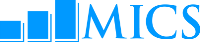 مؤشر المسح العنقودي متعدد المؤشرات [M]مؤشر المسح العنقودي متعدد المؤشرات [M]مؤشر المسح العنقودي متعدد المؤشرات [M]مؤشر المسح العنقودي متعدد المؤشرات [M]النموذجالنموذجالبسطالبسطالمقامالمقامالإشارة إلى الأهداف الإنمائية المستدامة الوفيات الوفيات الوفيات الوفيات الوفيات الوفيات الوفيات 1.11.1معدل وفيات حديثي الولادةمعدل وفيات حديثي الولادةBHBHاحتمال الوفاة خلال الشهر الأول من الولادةاحتمال الوفاة خلال الشهر الأول من الولادةاحتمال الوفاة خلال الشهر الأول من الولادةاحتمال الوفاة خلال الشهر الأول من الولادة3.2.21.21.2 معدل وفيات الرضع معدل وفيات الرضعCM - BHCM - BHاحتمال الوفاة خلال الفترة بين الولادة وبلوغ سنة من العمراحتمال الوفاة خلال الفترة بين الولادة وبلوغ سنة من العمراحتمال الوفاة خلال الفترة بين الولادة وبلوغ سنة من العمراحتمال الوفاة خلال الفترة بين الولادة وبلوغ سنة من العمر1.31.3معدل وفيات ما بعد حديثي الولادةمعدل وفيات ما بعد حديثي الولادةBHBHالفرق بين معدل وفيات الرضّع ومعدل وفيات حديثي الولادةالفرق بين معدل وفيات الرضّع ومعدل وفيات حديثي الولادةالفرق بين معدل وفيات الرضّع ومعدل وفيات حديثي الولادةالفرق بين معدل وفيات الرضّع ومعدل وفيات حديثي الولادة1.41.4معدل وفيات الأطفالمعدل وفيات الأطفالBHBHاحتمال الوفاة خلال الفترة بين السنة الأولى من العمر وبلوغ سنّ الخامسةاحتمال الوفاة خلال الفترة بين السنة الأولى من العمر وبلوغ سنّ الخامسةاحتمال الوفاة خلال الفترة بين السنة الأولى من العمر وبلوغ سنّ الخامسةاحتمال الوفاة خلال الفترة بين السنة الأولى من العمر وبلوغ سنّ الخامسة1.51.5معدل وفيات الأطفال دون سنّ الخامسةمعدل وفيات الأطفال دون سنّ الخامسةCM - BHCM - BHاحتمال الوفاة خلال الفترة بين الولادة وبلوغ سنّ الخامسةاحتمال الوفاة خلال الفترة بين الولادة وبلوغ سنّ الخامسةاحتمال الوفاة خلال الفترة بين الولادة وبلوغ سنّ الخامسةاحتمال الوفاة خلال الفترة بين الولادة وبلوغ سنّ الخامسة3.2.1التغذيةالتغذيةالتغذيةالتغذيةالتغذيةالتغذيةالتغذية2.1a2.1b2.1a2.1bانتشار نقص الوزنانتشار نقص الوزنANANعدد الأطفال دون سنّ الخامسة مِمّن: تقل أطوالهم قياساً بأعمارهم عن ناقص انحرافين معياريين (متوسط وحاد)تقل أوزانهم قياساً بأعمارهم عن ناقص ثلاثة انحرافات معيارية (النقص الحاد)تقل أوزانهم عن متوسط وزن الطفل قياساً بعمره حسب معايير منظمة الصحة العالمية. عدد الأطفال دون سنّ الخامسة مِمّن: تقل أطوالهم قياساً بأعمارهم عن ناقص انحرافين معياريين (متوسط وحاد)تقل أوزانهم قياساً بأعمارهم عن ناقص ثلاثة انحرافات معيارية (النقص الحاد)تقل أوزانهم عن متوسط وزن الطفل قياساً بعمره حسب معايير منظمة الصحة العالمية. إجمالي عدد الأطفال دون سنّ الخامسةإجمالي عدد الأطفال دون سنّ الخامسة2.2a2.2b2.2a2.2bانتشار التقزّم انتشار التقزّم ANANعدد الأطفال دون سنّ الخامسة مِمّن:تقل أطوالهم قياساً بأعمارهم عن ناقص انحرافين معياريين (متوسط وحاد)تقل أطوالهم قياساً بأعمارهم عن ناقص ثلاثة انحرافات معيارية (النقص الحاد) تقل أطوالهم عن متوسط طول الطفل قياساً بعمره حسب معايير منظمة الصحة العالمية. عدد الأطفال دون سنّ الخامسة مِمّن:تقل أطوالهم قياساً بأعمارهم عن ناقص انحرافين معياريين (متوسط وحاد)تقل أطوالهم قياساً بأعمارهم عن ناقص ثلاثة انحرافات معيارية (النقص الحاد) تقل أطوالهم عن متوسط طول الطفل قياساً بعمره حسب معايير منظمة الصحة العالمية. إجمالي عدد الأطفال دون سنّ الخامسةإجمالي عدد الأطفال دون سنّ الخامسة2.2.12.3a2.3b2.3a2.3bانتشار الهزالانتشار الهزالANANعدد الأطفال دون سنّ الخامسة مِمّن: تقل أوزانهم مقابل اعمارهم عن ناقص انحرافين معياريين (متوسط وحاد)تقل أوزانهم مقابل اعمارهم عن ناقص ثلاثة انحرافات معيارية (النقص الحاد)تزيد أوزانهم عن متوسط وزن الطفل قياساً بعمره حسب معايير منظمة الصحة العالمية. عدد الأطفال دون سنّ الخامسة مِمّن: تقل أوزانهم مقابل اعمارهم عن ناقص انحرافين معياريين (متوسط وحاد)تقل أوزانهم مقابل اعمارهم عن ناقص ثلاثة انحرافات معيارية (النقص الحاد)تزيد أوزانهم عن متوسط وزن الطفل قياساً بعمره حسب معايير منظمة الصحة العالمية. إجمالي عدد الأطفال دون سنّ الخامسةإجمالي عدد الأطفال دون سنّ الخامسة2.2.22.4a2.4b2.4a2.4bانتشار زيادة الوزنانتشار زيادة الوزنANANعدد الأطفال دون سنّ الخامسة مِمّن:تزيد أوزانهم قياساً بأعمارهم عن زائد انحرافين معياريين (زيادة متوسطة وحادة)تزيد أوزانهم قياساً بأعمارهم عن زائد ثلاثة انحرافات معيارية (زيادة حادة)تزيد أوزانهم عن متوسط وزن الطفل قياساً بعمره حسب معايير منظمة الصحة العالمية. عدد الأطفال دون سنّ الخامسة مِمّن:تزيد أوزانهم قياساً بأعمارهم عن زائد انحرافين معياريين (زيادة متوسطة وحادة)تزيد أوزانهم قياساً بأعمارهم عن زائد ثلاثة انحرافات معيارية (زيادة حادة)تزيد أوزانهم عن متوسط وزن الطفل قياساً بعمره حسب معايير منظمة الصحة العالمية. إجمالي عدد الأطفال دون سنّ الخامسةإجمالي عدد الأطفال دون سنّ الخامسة2.2.22.52.5الذين سبق إرضاعهم رضاعة طبيعيةالذين سبق إرضاعهم رضاعة طبيعيةMNMNعدد النساء اللواتي أنجبن مولوداً حيّاً خلال السنتين الماضيتين، واللواتي أرضعن أطفالهن رضاعة طبيعية في أي وقت كان أثناء تلك الفترةعدد النساء اللواتي أنجبن مولوداً حيّاً خلال السنتين الماضيتين، واللواتي أرضعن أطفالهن رضاعة طبيعية في أي وقت كان أثناء تلك الفترةإجمالي عدد النساء اللواتي أنجبن مولوداً حيّاً خلال السنتين الماضيتينإجمالي عدد النساء اللواتي أنجبن مولوداً حيّاً خلال السنتين الماضيتين2.62.6البدء المبكر في الإرضاع الطبيعيالبدء المبكر في الإرضاع الطبيعيMNMNعدد النساء اللواتي أنجبن مولوداً حيّاً خلال السنتين الماضيتين، واللواتي أرضعن مواليدهنّ رضاعة طبيعية خلال الساعة الأولى من الولادةعدد النساء اللواتي أنجبن مولوداً حيّاً خلال السنتين الماضيتين، واللواتي أرضعن مواليدهنّ رضاعة طبيعية خلال الساعة الأولى من الولادةإجمالي عدد النساء اللواتي أنجبن مولوداً حيّاً خلال السنتين الماضيتينإجمالي عدد النساء اللواتي أنجبن مولوداً حيّاً خلال السنتين الماضيتين2.72.7الرضاعة الطبيعية الخالصة دون سنّ 6 أشهرالرضاعة الطبيعية الخالصة دون سنّ 6 أشهرBDBDعدد الأطفال الرضع دون سنّ 6 أشهر مِمّن أُرضعوا رضاعة طبيعية خالصةعدد الأطفال الرضع دون سنّ 6 أشهر مِمّن أُرضعوا رضاعة طبيعية خالصةإجمالي عدد الأطفال الرضع دون سنّ 6 أشهر إجمالي عدد الأطفال الرضع دون سنّ 6 أشهر 2.82.8الرضاعة الطبيعية السائدة بين الاطفال دون سنّ 6 أشهر الرضاعة الطبيعية السائدة بين الاطفال دون سنّ 6 أشهر BDBDعدد الأطفال الرضع دون سنّ 6 أشهر ممن رضعوا رضاعة طبيعية كمصدر سائد للتغذية خلال اليوم السابقعدد الأطفال الرضع دون سنّ 6 أشهر ممن رضعوا رضاعة طبيعية كمصدر سائد للتغذية خلال اليوم السابقإجمالي عدد الأطفال الرضع دون سنّ 6 أشهرإجمالي عدد الأطفال الرضع دون سنّ 6 أشهر2.92.9استمرار الرضاعة الطبيعية عند بلوغ سن السنة استمرار الرضاعة الطبيعية عند بلوغ سن السنة BDBDعدد الأطفال في الفئة العمرية 15-12 شهراً الذين رضعوا رضاعة طبيعية خلال اليوم السابق.عدد الأطفال في الفئة العمرية 15-12 شهراً الذين رضعوا رضاعة طبيعية خلال اليوم السابق.إجمالي عدد الأطفال في الفئة العمرية 15 – 12 شهراًإجمالي عدد الأطفال في الفئة العمرية 15 – 12 شهراً2.102.10استمرار الرضاعة الطبيعية عند بلوغ سن السنتيناستمرار الرضاعة الطبيعية عند بلوغ سن السنتينBDBDعدد الأطفال في الفئة العمرية  23 - 20  شهراً الذين رضعوا رضاعة طبيعية خلال اليوم السابقعدد الأطفال في الفئة العمرية  23 - 20  شهراً الذين رضعوا رضاعة طبيعية خلال اليوم السابقإجمالي عدد الأطفال في الفئة العمرية 23 - 20 شهراًإجمالي عدد الأطفال في الفئة العمرية 23 - 20 شهراً2.112.11مدة الرضاعة الطبيعيةمدة الرضاعة الطبيعيةBDBDالعمر بالأشهر المقابل لنسبة تساوي 50 في المئة من الأطفال في الفئة العمرية من 35 – 0 شهراً الذين لم يتم إرضاعهم رضاعة طبيعية خلال اليوم السابقالعمر بالأشهر المقابل لنسبة تساوي 50 في المئة من الأطفال في الفئة العمرية من 35 – 0 شهراً الذين لم يتم إرضاعهم رضاعة طبيعية خلال اليوم السابقالعمر بالأشهر المقابل لنسبة تساوي 50 في المئة من الأطفال في الفئة العمرية من 35 – 0 شهراً الذين لم يتم إرضاعهم رضاعة طبيعية خلال اليوم السابقالعمر بالأشهر المقابل لنسبة تساوي 50 في المئة من الأطفال في الفئة العمرية من 35 – 0 شهراً الذين لم يتم إرضاعهم رضاعة طبيعية خلال اليوم السابق2.122.12الرضاعة الطبيعية المناسبة للعمر الرضاعة الطبيعية المناسبة للعمر BDBDعدد الأطفال في الفئة العمرية من 23 - 0 شهراً الذين تم تغذيتهم بشكل ملائم خلال اليوم السابقعدد الأطفال في الفئة العمرية من 23 - 0 شهراً الذين تم تغذيتهم بشكل ملائم خلال اليوم السابقإجمالي عدد الأطفال في الفئة العمرية 23 - 0 شهراًإجمالي عدد الأطفال في الفئة العمرية 23 - 0 شهراً2.132.13اعطاء الأغذية الصلبة أو شبه الصلبة أو اللّيّنة. اعطاء الأغذية الصلبة أو شبه الصلبة أو اللّيّنة. BDBDعدد الأطفال الرضع في الفئة العمرية 8 – 6 أشهر الذين تناولوا أغذية صلبة أو شبه صلبة أو ليّنة خلال اليوم السابقعدد الأطفال الرضع في الفئة العمرية 8 – 6 أشهر الذين تناولوا أغذية صلبة أو شبه صلبة أو ليّنة خلال اليوم السابقإجمالي عدد الأطفال الرضع في الفئة العمرية 8 - 6 أشهرإجمالي عدد الأطفال الرضع في الفئة العمرية 8 - 6 أشهر2.142.14عدد مرات تغذية الأطفال بحليب غير حليب الأم لمن لم يتم إرضاعهم رضاعة طبيعية عدد مرات تغذية الأطفال بحليب غير حليب الأم لمن لم يتم إرضاعهم رضاعة طبيعية BDBDعدد الأطفال في الفئة العمرية 23  – 6 شهراً ممن لا يرضعون رضاعة طبيعية الذين تم إرضاعهم مرتين على الأقل بحليب غير حليب الأم خلال اليوم السابقعدد الأطفال في الفئة العمرية 23  – 6 شهراً ممن لا يرضعون رضاعة طبيعية الذين تم إرضاعهم مرتين على الأقل بحليب غير حليب الأم خلال اليوم السابقإجمالي عدد الأطفال الذين لا يرضعون رضاعة طبيعية في الفئة العمرية 23 - 6 شهراًإجمالي عدد الأطفال الذين لا يرضعون رضاعة طبيعية في الفئة العمرية 23 - 6 شهراً2.152.15الحد الأدنى من عدد المرات التي تلقى فيها الطفل وجباتالحد الأدنى من عدد المرات التي تلقى فيها الطفل وجباتBDBDعدد الأطفال في الفئة العمرية 23 – 6 شهراً، ممن تلقوا أغذية صلبة أو شبه صلبة أو ليّنة (إضافة الى أغدية ملبّنة للأطفال الذين لا يرضعون رضاعة طبيعية)، بالحد الأدنى من المرات أو بعدد مرات أكثر خلال اليوم السابقعدد الأطفال في الفئة العمرية 23 – 6 شهراً، ممن تلقوا أغذية صلبة أو شبه صلبة أو ليّنة (إضافة الى أغدية ملبّنة للأطفال الذين لا يرضعون رضاعة طبيعية)، بالحد الأدنى من المرات أو بعدد مرات أكثر خلال اليوم السابقإجمالي عدد الأطفال في الفئة العمرية 23 - 6 شهراًإجمالي عدد الأطفال في الفئة العمرية 23 - 6 شهراً2.162.16الحدّ الأدنى من تنوّع الوجبات الغذائيةالحدّ الأدنى من تنوّع الوجبات الغذائيةBDBDعدد الأطفال في الفئة العمرية 23 - 6 شهراً الذين تلقّوا أغذية من 4 مجموعات طعام أو أكثر خلال اليوم السابقعدد الأطفال في الفئة العمرية 23 - 6 شهراً الذين تلقّوا أغذية من 4 مجموعات طعام أو أكثر خلال اليوم السابقإجمالي عدد الأطفال في الفئة العمرية 23 - 6 شهراًإجمالي عدد الأطفال في الفئة العمرية 23 - 6 شهراً2.172.17الحدّ الأدنى من الوجبات الغذائية المقبولةالحدّ الأدنى من الوجبات الغذائية المقبولةBDBDعدد الأطفال في الفئة العمرية 23 - 6 شهراً الذين تلقّوا على الأقل الحدّ الأدنى من التنّوع في الوجبات الغذائية والحدّ الأدنى من عدد مرات تناول الوجبات، خلال اليوم السابقعدد الأطفال في الفئة العمرية 23 - 6 شهراً الذين تلقّوا على الأقل الحدّ الأدنى من التنّوع في الوجبات الغذائية والحدّ الأدنى من عدد مرات تناول الوجبات، خلال اليوم السابقإجمالي عدد الأطفال في الفئة العمرية 23 - 6 شهراًإجمالي عدد الأطفال في الفئة العمرية 23 - 6 شهراً2.182.18الإرضاع باستخدام الرّضّاعةالإرضاع باستخدام الرّضّاعةBDBDعدد الأطفال في الفئة العمرية 23 – 6 شهراً الذين أُرضعوا باستخدام الرّضّاعة خلال اليوم السابق عدد الأطفال في الفئة العمرية 23 – 6 شهراً الذين أُرضعوا باستخدام الرّضّاعة خلال اليوم السابق إجمالي عدد الأطفال في الفئة العمرية 23 - 6 شهراًإجمالي عدد الأطفال في الفئة العمرية 23 - 6 شهراً2.192.19استهلاك الملح المدعوم باليوداستهلاك الملح المدعوم باليودSASAعدد الأسر المعيشية التي حققت نتائج إيجابية في فحص الملح لأي نوع من  الأيوديد / الأيوديتعدد الأسر المعيشية التي حققت نتائج إيجابية في فحص الملح لأي نوع من  الأيوديد / الأيوديتإجمالي عدد الأسر المعيشية التي تم فحص الملح فيها أو التي لم يكن لديها ملحإجمالي عدد الأسر المعيشية التي تم فحص الملح فيها أو التي لم يكن لديها ملح2.202.20نقص الوزن عند الولادةنقص الوزن عند الولادةMNMNعدد آخر المواليد الأحياء خلال العامين السابقين الذين يقل وزنهم  عن 2.500 غرام عند الولادةعدد آخر المواليد الأحياء خلال العامين السابقين الذين يقل وزنهم  عن 2.500 غرام عند الولادةإجمالي عدد الولادات الحيّة الأخيرة خلال العامين السابقينإجمالي عدد الولادات الحيّة الأخيرة خلال العامين السابقين2.212.21الأطفال الذين تم قياس وزنهم عند الولادةالأطفال الذين تم قياس وزنهم عند الولادةMNMNعدد آخر المواليد الأحياء خلال العامين السابقين الذين تم قياس وزنهم عند الولادةعدد آخر المواليد الأحياء خلال العامين السابقين الذين تم قياس وزنهم عند الولادةإجمالي عدد الولادات الحيّة الأخيرة خلال العامين السابقينإجمالي عدد الولادات الحيّة الأخيرة خلال العامين السابقينصحة الطفلصحة الطفلصحة الطفلصحة الطفلصحة الطفلصحة الطفلصحة الطفل3.13.1التغطية بتطعيم السّلالتغطية بتطعيم السّلIMIMعدد الأطفال في الفئة العمرية 23 – 12 شهراً الذين تلقوا تطعيم السل (BCG) قبل بلوغهم السنة الأولى من العمرعدد الأطفال في الفئة العمرية 23 – 12 شهراً الذين تلقوا تطعيم السل (BCG) قبل بلوغهم السنة الأولى من العمرإجمالي عدد الأطفال في الفئة 23 -  12 شهراًإجمالي عدد الأطفال في الفئة 23 -  12 شهراً3.23.2التغطية بتطعيم التهاب الكبد الوبائي – ب (Hepatitis B)التغطية بتطعيم التهاب الكبد الوبائي – ب (Hepatitis B)IMIMعدد الأطفال في الفئة العمرية 23 – 12 شهراً الذين تلقوا الجرعة الثالثة/الرابعة من التطعيم المضاد لالتهاب الكبد الوبائي - ب (HepB3) بحلول تاريخ إتمام السنة الأولى من العمرعدد الأطفال في الفئة العمرية 23 – 12 شهراً الذين تلقوا الجرعة الثالثة/الرابعة من التطعيم المضاد لالتهاب الكبد الوبائي - ب (HepB3) بحلول تاريخ إتمام السنة الأولى من العمرإجمالي عدد الأطفال في الفئة العمرية 23 - 12 شهراًإجمالي عدد الأطفال في الفئة العمرية 23 - 12 شهراً3.33.3التغطية بتطعيم شلل الأطفالالتغطية بتطعيم شلل الأطفالIMIMعدد الأطفال في الفئة العمرية 23 – 12 شهراً الذين تلقّوا على الأقل جرعة واحدة من تطعيم شلل الأطفال المعطّل (IPV)، والجرعة الثالثة/الرابعة إما من لقاح شلل الأطفال المعطّل أو  التطعيم الفموي لشلل الأطفال (OPV) بحلول تاريخ إتمام السنة الأولى من العمرعدد الأطفال في الفئة العمرية 23 – 12 شهراً الذين تلقّوا على الأقل جرعة واحدة من تطعيم شلل الأطفال المعطّل (IPV)، والجرعة الثالثة/الرابعة إما من لقاح شلل الأطفال المعطّل أو  التطعيم الفموي لشلل الأطفال (OPV) بحلول تاريخ إتمام السنة الأولى من العمرإجمالي عدد الأطفال في الفئة العمرية 23 – 12 شهراًإجمالي عدد الأطفال في الفئة العمرية 23 – 12 شهراً3.43.4التغطية بالتطعيم الثلاثي ضد الدفتيريا و السعال الديكي  والكزاز (DPT)التغطية بالتطعيم الثلاثي ضد الدفتيريا و السعال الديكي  والكزاز (DPT)IMIMعدد الأطفال في الفئة العمرية 23 - 12 شهراً الذين تلقوا الجرعة الثالثة من التطعيم الثلاثي ضد الدفتيريا و السعال الديكي  والكزاز (DPT3) بحلول تاريخ إتمام السنة الأولى من العمرعدد الأطفال في الفئة العمرية 23 - 12 شهراً الذين تلقوا الجرعة الثالثة من التطعيم الثلاثي ضد الدفتيريا و السعال الديكي  والكزاز (DPT3) بحلول تاريخ إتمام السنة الأولى من العمرإجمالي عدد الأطفال في الفئة العمرية 23 - 12شهراًإجمالي عدد الأطفال في الفئة العمرية 23 - 12شهراً3.53.5التّغطية بتطعيم الإنفلونزا المستدمية نوع – ب (Hib)التّغطية بتطعيم الإنفلونزا المستدمية نوع – ب (Hib)IMIMعدد الأطفال في الفئة العمرية 23 – 12 شهراً الذين تلقوا الجرعة الثالثة من تطعيم الإنفلونزا المستدمية نوع – ب (Hib3) بحلول تاريخ إتمام السنة الأولى من العمرعدد الأطفال في الفئة العمرية 23 – 12 شهراً الذين تلقوا الجرعة الثالثة من تطعيم الإنفلونزا المستدمية نوع – ب (Hib3) بحلول تاريخ إتمام السنة الأولى من العمرإجمالي عدد الأطفال في الفئة العمرية 23 – 12 شهراًإجمالي عدد الأطفال في الفئة العمرية 23 – 12 شهراً3.63.6التغطية بتطعيم المكورة الرئوية المتعدد السكاريدالتغطية بتطعيم المكورة الرئوية المتعدد السكاريدIMIMعدد الأطفال في الفئة العمرية 23 – 12 شهراً/24-35 شهراً الذين تلقوا الجرعة الثالثة من تطعيم المكورة الرئوية المتعدد السكاريد (PCV3) بحلول تاريخ إتمام السنة الأولى/الثانية من العمرعدد الأطفال في الفئة العمرية 23 – 12 شهراً/24-35 شهراً الذين تلقوا الجرعة الثالثة من تطعيم المكورة الرئوية المتعدد السكاريد (PCV3) بحلول تاريخ إتمام السنة الأولى/الثانية من العمرإجمالي عدد الأطفال في الفئة العمرية 12 - 23شهراً / 24 - 35 شهراًإجمالي عدد الأطفال في الفئة العمرية 12 - 23شهراً / 24 - 35 شهراً3.73.7التغطية بتطعيم فيروس الروتا (فيروس العَجَلِيَّة)التغطية بتطعيم فيروس الروتا (فيروس العَجَلِيَّة)IMIMعدد الأطفال في الفئة العمرية 23 - 12 شهراً الذين تلقّوا الجرعات الثانية/الثالثة لتطعيم فيروس الروتا (Rota2/3) بحلول تاريخ إتمام السنة الأولى من العمرعدد الأطفال في الفئة العمرية 23 - 12 شهراً الذين تلقّوا الجرعات الثانية/الثالثة لتطعيم فيروس الروتا (Rota2/3) بحلول تاريخ إتمام السنة الأولى من العمرإجمالي عدد الأطفال في الفئة العمرية 23 - 12 شهراًإجمالي عدد الأطفال في الفئة العمرية 23 - 12 شهراً3.83.8التغطية بتطعيم الحصبة9التغطية بتطعيم الحصبة9IMIMعدد الأطفال في الفئة العمرية 23 – 12 شهراً / 35 - 24 شهراً الذين تلقّوا الجرعة الثانية/الثالثة من تطعيم الحصبة بحلول إتمام السنة الأولى/الثانية من العمرعدد الأطفال في الفئة العمرية 23 – 12 شهراً / 35 - 24 شهراً الذين تلقّوا الجرعة الثانية/الثالثة من تطعيم الحصبة بحلول إتمام السنة الأولى/الثانية من العمرإجمالي عدد الأطفال في الفئة العمرية 23 - 12 شهراً /24 - 35 شهراًإجمالي عدد الأطفال في الفئة العمرية 23 - 12 شهراً /24 - 35 شهراً3.93.9التغطية بتطعيم الحصبة الحُميراء (الحصبة الألمانية)9التغطية بتطعيم الحصبة الحُميراء (الحصبة الألمانية)9IMIMعدد الأطفال في الفئة العمرية 23 – 12 شهراً / 35 - 24 شهراً الذين تلقّوا  تطعيم الحصبة الحُميراء بحلول إتمام السنة الأولى/الثانية من العمرعدد الأطفال في الفئة العمرية 23 – 12 شهراً / 35 - 24 شهراً الذين تلقّوا  تطعيم الحصبة الحُميراء بحلول إتمام السنة الأولى/الثانية من العمرإجمالي عدد الأطفال في الفئة العمرية 23 - 12 شهراً / 24 - 35 شهراًإجمالي عدد الأطفال في الفئة العمرية 23 - 12 شهراً / 24 - 35 شهراً3.103.10التغطية بتطعيم الحمى الصفراءالتغطية بتطعيم الحمى الصفراءIMIMعدد الأطفال في الفئة العمرية 23 – 12 شهراً الذين تلقوا تطعيم الحمى الصفراء قبل بلوغهم السنة الأولى من العمرعدد الأطفال في الفئة العمرية 23 – 12 شهراً الذين تلقوا تطعيم الحمى الصفراء قبل بلوغهم السنة الأولى من العمرإجمالي عدد الأطفال في الفئة 23 – 12  شهراًإجمالي عدد الأطفال في الفئة 23 – 12  شهراً3.113.11التغطية بجميع التطعيمات التحصينية9التغطية بجميع التطعيمات التحصينية9IMIMعدد الأطفال في الفئة العمرية 23 - 12 شهراً / 35 -24 شهراً الذين تلقّوا جميع التطعيمات الموصي بها في جدول التطعيمات الوطني بحلول تاريخ السنة الأولى/الثانية من العمرعدد الأطفال في الفئة العمرية 23 - 12 شهراً / 35 -24 شهراً الذين تلقّوا جميع التطعيمات الموصي بها في جدول التطعيمات الوطني بحلول تاريخ السنة الأولى/الثانية من العمرإجمالي عدد الأطفال في الفئة العمرية 23 - 12 شهراً/24 - 35 شهراًإجمالي عدد الأطفال في الفئة العمرية 23 - 12 شهراً/24 - 35 شهراً3.b.13.123.12الوقاية من مرض الكزاز خلال الدورة الوليدية الوقاية من مرض الكزاز خلال الدورة الوليدية MNMNعدد النساء في الفئة العمرية 49 - 15 سنة اللواتي أنجبن مولوداً حيّاً خلال السنتين الأخيرتين واللواتي تم إعطاءهن جرعتين على الأقل من تطعيم الكزاز ضمن المرحلة الزمنية المناسبة قبل آخر ولادةعدد النساء في الفئة العمرية 49 - 15 سنة اللواتي أنجبن مولوداً حيّاً خلال السنتين الأخيرتين واللواتي تم إعطاءهن جرعتين على الأقل من تطعيم الكزاز ضمن المرحلة الزمنية المناسبة قبل آخر ولادةإجمالي عدد النساء في الفئة العمرية 49 -15 سنة اللواتي أنجبن مولوداً حيّاً خلال السنتين الأخيرتينإجمالي عدد النساء في الفئة العمرية 49 -15 سنة اللواتي أنجبن مولوداً حيّاً خلال السنتين الأخيرتين3.133.13السعي للحصول على رعاية لمرض الإسهالالسعي للحصول على رعاية لمرض الإسهالCACAعدد الأطفال دون سنّ الخامسة الذين عانوا من الإسهال خلال الأسبوعين الأخيرين والذي تم السعي للحصول على مشورة أو علاج لهم من مرفق صحي أو مزود رعايةعدد الأطفال دون سنّ الخامسة الذين عانوا من الإسهال خلال الأسبوعين الأخيرين والذي تم السعي للحصول على مشورة أو علاج لهم من مرفق صحي أو مزود رعايةإجمالي عدد الأطفال دون سنّ الخامسة الذين عانوا من الإسهال خلال الأسبوعين الأخيرينإجمالي عدد الأطفال دون سنّ الخامسة الذين عانوا من الإسهال خلال الأسبوعين الأخيرين3.14a3.14b3.14a3.14bعلاج الإسهال بأملاح معالجة الجفاف الذي يُعطى عن طريق الفم والزنكعلاج الإسهال بأملاح معالجة الجفاف الذي يُعطى عن طريق الفم والزنكCACAعدد الأطفال دون سنّ الخامسة الذين عانوا من الإسهال خلال الأسبوعين الأخيرين والذين حصلوا على أملاح علاج الجفاف والزنكأملاح علاج الجفافعدد الأطفال دون سنّ الخامسة الذين عانوا من الإسهال خلال الأسبوعين الأخيرين والذين حصلوا على أملاح علاج الجفاف والزنكأملاح علاج الجفافإجمالي عدد الأطفال دون سنّ الخامسة الذين عانوا من الإسهال خلال الأسبوعين الأخيرينإجمالي عدد الأطفال دون سنّ الخامسة الذين عانوا من الإسهال خلال الأسبوعين الأخيرين3.153.15علاج الإسهال عن طريق المعالجة باستخدام سوائل علاج الجفاف التي تُعطى عن طريق الفم مع الاستمرار في التغذيةعلاج الإسهال عن طريق المعالجة باستخدام سوائل علاج الجفاف التي تُعطى عن طريق الفم مع الاستمرار في التغذيةCACAعدد الأطفال دون سنّ الخامسة الذين عانوا من الإسهال خلال الأسبوعين الأخرين ممّن تلقوا علاج الإسهال عن طريق الفم (عبوة / "تعبئة مسبقة" تحتوي على أملاح علاج الجفاف عن طريق الفم أو سائل يُصنع في المنزل ويوصى بإعطائه للأطفال أو بزيادة كمية السوائل المعطاة للأطفال) مع الاستمرار في الإطعام / التغذية أثناء نوبة الإسهالعدد الأطفال دون سنّ الخامسة الذين عانوا من الإسهال خلال الأسبوعين الأخرين ممّن تلقوا علاج الإسهال عن طريق الفم (عبوة / "تعبئة مسبقة" تحتوي على أملاح علاج الجفاف عن طريق الفم أو سائل يُصنع في المنزل ويوصى بإعطائه للأطفال أو بزيادة كمية السوائل المعطاة للأطفال) مع الاستمرار في الإطعام / التغذية أثناء نوبة الإسهالإجمالي عدد الأطفال دون سنّ الخامسة الذين عانوا من الإسهال خلال الأسبوعين الأخيرينإجمالي عدد الأطفال دون سنّ الخامسة الذين عانوا من الإسهال خلال الأسبوعين الأخيرين3.163.16السعي في الحصول على الرعاية للأطفال التي تظهر عليهم أعراض الالتهاب الرئوي الحادّالسعي في الحصول على الرعاية للأطفال التي تظهر عليهم أعراض الالتهاب الرئوي الحادّCACAعدد الأطفال دون سنّ الخامسة الذين ظهرت عليهم أعراض الالتهاب الرئوي الحادّ خلال الأسبوعين الأخيرين والذي تم السعي للحصول على مشورة أو علاج لهم من مرفق صحي أو مزود رعايةعدد الأطفال دون سنّ الخامسة الذين ظهرت عليهم أعراض الالتهاب الرئوي الحادّ خلال الأسبوعين الأخيرين والذي تم السعي للحصول على مشورة أو علاج لهم من مرفق صحي أو مزود رعايةإجمالي عدد الأطفال دون سنّ الخامسة الذين ظهرت عليهم أعراض الالتهاب الرئوي الحادّ خلال الأسبوعين الأخيرينإجمالي عدد الأطفال دون سنّ الخامسة الذين ظهرت عليهم أعراض الالتهاب الرئوي الحادّ خلال الأسبوعين الأخيرين3.173.17المعالجة باستخدام المضادات الحيوية للأطفال الذين يعانون من أعراض الالتهاب الرئوي الحادّالمعالجة باستخدام المضادات الحيوية للأطفال الذين يعانون من أعراض الالتهاب الرئوي الحادّCACAعدد الأطفال دون سنّ الخامسة الذين ظهرت عليهم أعراض الالتهاب الرئوي الحادّ خلال الأسبوعين الأخيرين والذين تلقوا مضادات حيويةعدد الأطفال دون سنّ الخامسة الذين ظهرت عليهم أعراض الالتهاب الرئوي الحادّ خلال الأسبوعين الأخيرين والذين تلقوا مضادات حيويةإجمالي عدد الأطفال دون سنّ الخامسة الذين ظهرت عليهم أعراض الالتهاب الرئوي الحادّ خلال الأسبوعين الأخيرينإجمالي عدد الأطفال دون سنّ الخامسة الذين ظهرت عليهم أعراض الالتهاب الرئوي الحادّ خلال الأسبوعين الأخيرين3.18a3.18b3.18a3.18bتوافر الناموسيات المُعالَجة بالمبيدات الحشرية لدى الأسر المعيشيةتوافر الناموسيات المُعالَجة بالمبيدات الحشرية لدى الأسر المعيشيةTNTNعدد الأسر التي تمتلكناموسية واحدة على الأقل مُعالجة بالمبيدات ناموسية  واحدة لكل شخصين على الأقل مُعالجة بالمبيدات عدد الأسر التي تمتلكناموسية واحدة على الأقل مُعالجة بالمبيدات ناموسية  واحدة لكل شخصين على الأقل مُعالجة بالمبيدات إجمالي عدد الأسر المعيشيةإجمالي عدد الأسر المعيشية3.19a3.19b3.19a3.19bمكافحة نواقل المرض في الأسرة المعيشيةمكافحة نواقل المرض في الأسرة المعيشيةTN - IRTN - IRعدد الأسر المعيشيةالتي لديها ما لا يقل عن ناموسية واحدة مُعالَجة (ITN) أو تم رشّ منزلها خلال حملة الرش الموضعي داخل الأماكن المغلقة  خلال الاثني عشر شهراً الأخيرةالتي لديها ما لا يقل عن ناموسية واحدة مُعالَجة (ITN) لكل شخصين أو تم رشّ منزلها خلال حملة الرش الموضعي داخل الأماكن المغلقة  خلال الاثني عشر شهراً الأخيرة عدد الأسر المعيشيةالتي لديها ما لا يقل عن ناموسية واحدة مُعالَجة (ITN) أو تم رشّ منزلها خلال حملة الرش الموضعي داخل الأماكن المغلقة  خلال الاثني عشر شهراً الأخيرةالتي لديها ما لا يقل عن ناموسية واحدة مُعالَجة (ITN) لكل شخصين أو تم رشّ منزلها خلال حملة الرش الموضعي داخل الأماكن المغلقة  خلال الاثني عشر شهراً الأخيرة إجمالي عدد الأسر المعيشيةإجمالي عدد الأسر المعيشية3.203.20عدد الأطفال دون سنّ الخامسة الذين ناموا تحت أي نوع من أنواع الناموسيات المُعالجةعدد الأطفال دون سنّ الخامسة الذين ناموا تحت أي نوع من أنواع الناموسيات المُعالجةTNTNعدد الأطفال دون سنّ الخامسة الذين ناموا تحت أي نوع من أنواع الناموسيات المُعالجة خلال الليلة الماضية عدد الأطفال دون سنّ الخامسة الذين ناموا تحت أي نوع من أنواع الناموسيات المُعالجة خلال الليلة الماضية إجمالي عدد الأطفال دون سنّ الخامسة الذين أمضوا الليلة الماضية في الأسرة المعيشية التي تُجرى معها المقابلةإجمالي عدد الأطفال دون سنّ الخامسة الذين أمضوا الليلة الماضية في الأسرة المعيشية التي تُجرى معها المقابلة3.213.21عدد الأشخاص الذين ناموا تحت ناموسية مُعالجةعدد الأشخاص الذين ناموا تحت ناموسية مُعالجةTNTNعدد أفراد الأسرة المعيشية الذين ناموا تحت ناموسية مُعالجة الليلة الماضيةعدد أفراد الأسرة المعيشية الذين ناموا تحت ناموسية مُعالجة الليلة الماضيةإجمالي عدد أفراد الأسرة المعيشية الذين أمضوا الليلة الماضية في الأسرة المعيشية التي تُجرى معها المقابلةإجمالي عدد أفراد الأسرة المعيشية الذين أمضوا الليلة الماضية في الأسرة المعيشية التي تُجرى معها المقابلة3.223.22السعي للحصول على رعاية لمرض الحمىالسعي للحصول على رعاية لمرض الحمىCACAعدد الأطفال دون سنّ الخامسة الذين عانوا من الحمى خلال الأسبوعين الأخيرين والذي تم السعي للحصول على مشورة أو علاج لهم من مرفق صحي أو مزود رعايةعدد الأطفال دون سنّ الخامسة الذين عانوا من الحمى خلال الأسبوعين الأخيرين والذي تم السعي للحصول على مشورة أو علاج لهم من مرفق صحي أو مزود رعايةإجمالي عدد الأطفال دون سنّ الخامسة الذين عانوا من الحمى خلال الأسبوعين الأخيرينإجمالي عدد الأطفال دون سنّ الخامسة الذين عانوا من الحمى خلال الأسبوعين الأخيرين3.233.23تشخيص الملارياتشخيص الملارياCACAعدد الأطفال دون سنّ الخامسة الذين عانوا من الحمى خلال الأسبوعين السابقين، والذين خضعوا لفحص الكشف عن الملاريا بتحليل عينة دم من الأصبع أو الكعبعدد الأطفال دون سنّ الخامسة الذين عانوا من الحمى خلال الأسبوعين السابقين، والذين خضعوا لفحص الكشف عن الملاريا بتحليل عينة دم من الأصبع أو الكعبإجمالي عدد الأطفال دون سنّ الخامسة الذين عانوا من الحمى خلال الأسبوعين الأخيرينإجمالي عدد الأطفال دون سنّ الخامسة الذين عانوا من الحمى خلال الأسبوعين الأخيرين3.243.24العلاجات المضادة للملاريا للأطفال دون سنّ الخامسةالعلاجات المضادة للملاريا للأطفال دون سنّ الخامسةCACAعدد الأطفال دون سنّ الخامسة الذين عانوا من الحمى خلال الأسبوعين الأخيرين والذين تلقوا علاجات مضادة للملاريا عدد الأطفال دون سنّ الخامسة الذين عانوا من الحمى خلال الأسبوعين الأخيرين والذين تلقوا علاجات مضادة للملاريا إجمالي عدد الأطفال دون سنّ الخامسة الذين عانوا من الحمى خلال الأسبوعين الأخيرينإجمالي عدد الأطفال دون سنّ الخامسة الذين عانوا من الحمى خلال الأسبوعين الأخيرين3.253.25المعالجة عن طريق علاج الأرتيميسينين المركب (ACT) للأطفال الذين حصلوا على أدوية مضادة للملارياالمعالجة عن طريق علاج الأرتيميسينين المركب (ACT) للأطفال الذين حصلوا على أدوية مضادة للملارياCACAعدد الأطفال دون سنّ الخامسة الذين عانوا من الحمى خلال الأسبوعين الأخيرين ممن حصلوا على علاج الأرتيميسينين المركب (ACT)عدد الأطفال دون سنّ الخامسة الذين عانوا من الحمى خلال الأسبوعين الأخيرين ممن حصلوا على علاج الأرتيميسينين المركب (ACT)عدد الأطفال دون سنّ الخامسة الذين عانوا من الحمى خلال الأسبوعين الأخيرين والذين تلقوا أية أدوية مضادة للملارياعدد الأطفال دون سنّ الخامسة الذين عانوا من الحمى خلال الأسبوعين الأخيرين والذين تلقوا أية أدوية مضادة للملاريا3.263.26عدد النساء الحوامل اللواتي نمنّ تحت ناموسية معالجة بالمبيدات الحشريةعدد النساء الحوامل اللواتي نمنّ تحت ناموسية معالجة بالمبيدات الحشريةTN – CPTN – CPعدد النساء الحوامل اللواتي نمنّ تحت ناموسية مُعالجة الليلة الماضيةعدد النساء الحوامل اللواتي نمنّ تحت ناموسية مُعالجة الليلة الماضيةإجمالي عدد النساء الحواملإجمالي عدد النساء الحوامل3.273.27العلاج الوقائي المتقطع للملاريا أثناء الحملالعلاج الوقائي المتقطع للملاريا أثناء الحملMNMNعدد النساء في الفئة العمرية 49 – 15 سنة اللواتي تلقيّن ثلاث جرعات أو أكثر من السلفادوكسين و بيريميثامين/ الفانسيدار (SP/Fansidar)، واحدة منها على الأقل أثناء إحدى زيارات رعاية الحمل، - للوقاية من الملاريا خلال حملهن الأخير الذي وضعن فيه مولوداً حيّاً خلال السنتين الأخيرتينعدد النساء في الفئة العمرية 49 – 15 سنة اللواتي تلقيّن ثلاث جرعات أو أكثر من السلفادوكسين و بيريميثامين/ الفانسيدار (SP/Fansidar)، واحدة منها على الأقل أثناء إحدى زيارات رعاية الحمل، - للوقاية من الملاريا خلال حملهن الأخير الذي وضعن فيه مولوداً حيّاً خلال السنتين الأخيرتينإجمالي عدد النساء في الفئة العمرية 49 -15 سنة اللواتي أنجبن مولوداً حيّاً خلال السنتين الأخيرتينإجمالي عدد النساء في الفئة العمرية 49 -15 سنة اللواتي أنجبن مولوداً حيّاً خلال السنتين الأخيرتينالمياه والصحة والنظافة العامةالمياه والصحة والنظافة العامةالمياه والصحة والنظافة العامةالمياه والصحة والنظافة العامةالمياه والصحة والنظافة العامةالمياه والصحة والنظافة العامةالمياه والصحة والنظافة العامة4.14.1استخدام مصادر المياه المُحسنّةاستخدام مصادر المياه المُحسنّةWSWSعدد أفراد الأسرة المعيشية الذين يستخدمون مصادر مياه شرب مُحسنّةعدد أفراد الأسرة المعيشية الذين يستخدمون مصادر مياه شرب مُحسنّةإجمالي عدد أفراد الأسرة المعيشيةإجمالي عدد أفراد الأسرة المعيشية4.24.2استخدام خدمات مياه الشرب الأساسيةاستخدام خدمات مياه الشرب الأساسيةWSWSعدد أفراد الأسرة المعيشية الذين يستخدمون مصادر مياه شرب مُحسنّة إما داخل مسكنهم أو فناء المسكن أو الأرض المحيطة به أو ضمن مسافة يستغرق قطعها 30 دقيقة لإحضار الماءعدد أفراد الأسرة المعيشية الذين يستخدمون مصادر مياه شرب مُحسنّة إما داخل مسكنهم أو فناء المسكن أو الأرض المحيطة به أو ضمن مسافة يستغرق قطعها 30 دقيقة لإحضار الماءإجمالي عدد أفراد الأسرة المعيشيةإجمالي عدد أفراد الأسرة المعيشية1.4.14.34.3تلوث المياه بمياه المجاريتلوث المياه بمياه المجاريWQWQعدد أفراد الأسرة المعيشية الذين يستخدمون مصدر مياه ملوث ببكتيريا إي كولايعدد أفراد الأسرة المعيشية الذين يستخدمون مصدر مياه ملوث ببكتيريا إي كولايإجمالي عدد أفراد الأسرة المعيشية الذين تم فحص مصدر المياه الذي يستخدمونه للتحقق من وجود بكتيريا إي كولايإجمالي عدد أفراد الأسرة المعيشية الذين تم فحص مصدر المياه الذي يستخدمونه للتحقق من وجود بكتيريا إي كولاي4.44.4تلوث مياه الشرب التي تستخدمها الأسرة المعيشية بمياه المجاريتلوث مياه الشرب التي تستخدمها الأسرة المعيشية بمياه المجاريWQWQعدد أفراد الأسرة المعيشية الذين يستخدمون مياه شرب ملوثة ببكتيريا إي كولايعدد أفراد الأسرة المعيشية الذين يستخدمون مياه شرب ملوثة ببكتيريا إي كولايإجمالي عدد أفراد الأسرة المعيشية الذين تم فحص مياه الشرب التي يستخدمونها للتحقق من وجود بكتيريا إي كولايإجمالي عدد أفراد الأسرة المعيشية الذين تم فحص مياه الشرب التي يستخدمونها للتحقق من وجود بكتيريا إي كولاي4.54.5توافر مياه الشربتوافر مياه الشربWSWSعدد أفراد الأسرة المعيشية التي يتوفر لهم مصدر مياه عند الحاجة إليهعدد أفراد الأسرة المعيشية التي يتوفر لهم مصدر مياه عند الحاجة إليهإجمالي عدد أفراد الأسرة المعيشيةإجمالي عدد أفراد الأسرة المعيشية4.64.6استخدام مياه الشرب المدارة بشكل آمناستخدام مياه الشرب المدارة بشكل آمنWS-WQWS-WQعدد أفراد الأسرة المعيشية الذين لديهم مصدر مياه شرب مُحسّن في المسكن وخالٍ من بكتيريات أي كولاي ومتوفر عند الحاجة إليه عدد أفراد الأسرة المعيشية الذين لديهم مصدر مياه شرب مُحسّن في المسكن وخالٍ من بكتيريات أي كولاي ومتوفر عند الحاجة إليه إجمالي عدد أفراد الأسرة المعيشية الذين تم فحص مصدر المياه الذي يستخدمونه للتحقق من وجود بكتيريا إي كولايإجمالي عدد أفراد الأسرة المعيشية الذين تم فحص مصدر المياه الذي يستخدمونه للتحقق من وجود بكتيريا إي كولاي6.1.14.74.7استخدام مرافق الصرف الصحي المُحسنّةاستخدام مرافق الصرف الصحي المُحسنّةWSWSعدد أفراد الأسرة المعيشية الذين يستخدمون مرافق صرف صحي مُحسنّة عدد أفراد الأسرة المعيشية الذين يستخدمون مرافق صرف صحي مُحسنّة إجمالي عدد أفراد الأسرة المعيشيةإجمالي عدد أفراد الأسرة المعيشية4.84.8استخدام خدمات الصرف الصحي الأساسيةاستخدام خدمات الصرف الصحي الأساسيةWSWSعدد أفراد الأسرة المعيشية الذين يستخدمون مرافق صرف صحي مُحسنّة غير مشتركةعدد أفراد الأسرة المعيشية الذين يستخدمون مرافق صرف صحي مُحسنّة غير مشتركةإجمالي عدد أفراد الأسرة المعيشيةإجمالي عدد أفراد الأسرة المعيشية1.4.1 و 6.2.1 4.94.9تفريغ مرافق الصرف الصحي الموجودة في الموقعتفريغ مرافق الصرف الصحي الموجودة في الموقعWSWSعدد أفراد الأسرة المعيشية الذين لديهم مرفق صحي مُحسّن ولا يصب في مجاري تم تفريغها خلال السنوات الخمس الأخيرةعدد أفراد الأسرة المعيشية الذين لديهم مرفق صحي مُحسّن ولا يصب في مجاري تم تفريغها خلال السنوات الخمس الأخيرةإجمالي عدد أفراد الأسرة المعيشية الذين لديهم مرفق صحي مُحسّن ولا يصب في مجاريإجمالي عدد أفراد الأسرة المعيشية الذين لديهم مرفق صحي مُحسّن ولا يصب في مجاري4.104.10التخلص الآمن من النفايات من مرافق الصرف الصحي الموجودة في الموقعالتخلص الآمن من النفايات من مرافق الصرف الصحي الموجودة في الموقعWSWSعدد أفراد الأسرة المعيشية الذين لديهم مرفق صحي مُحسّن تم التخلص من النفايات فيها في الموقع أو تم إزالتها من قبل مزود خدمة خلال السنوات الخمس الأخيرةعدد أفراد الأسرة المعيشية الذين لديهم مرفق صحي مُحسّن تم التخلص من النفايات فيها في الموقع أو تم إزالتها من قبل مزود خدمة خلال السنوات الخمس الأخيرةإجمالي عدد أفراد الأسرة المعيشية الذين لديهم مرفق صحي مُحسّن ولا يصب في مجاريإجمالي عدد أفراد الأسرة المعيشية الذين لديهم مرفق صحي مُحسّن ولا يصب في مجاري6.2.14.114.11مرافق غسل اليدين بالماء والصابون مرافق غسل اليدين بالماء والصابون HWHWعدد أفراد الأسرة المعيشية الذين لديهم مكان ثابت لغسل اليدين يتوفر فيه الماء والصابون أو أي منظف آخرعدد أفراد الأسرة المعيشية الذين لديهم مكان ثابت لغسل اليدين يتوفر فيه الماء والصابون أو أي منظف آخرإجمالي عدد أفراد الأسرة المعيشيةإجمالي عدد أفراد الأسرة المعيشية6.2.14.124.12إدارة النظافة الحيضيةإدارة النظافة الحيضيةUNUNعدد النساء اللواتي يستخدمن مواد النظافة الحيضية ضمن مكان خاص للاغتسال والتغيير عدد النساء اللواتي يستخدمن مواد النظافة الحيضية ضمن مكان خاص للاغتسال والتغيير إجمالي عدد النساء في الفئة العمرية 49 - 15 اللواتي مارسن النظافة الحيضية خلال الأشهر الاثني عشر الأخيرةإجمالي عدد النساء في الفئة العمرية 49 - 15 اللواتي مارسن النظافة الحيضية خلال الأشهر الاثني عشر الأخيرة4.134.13الاستبعاد من النشاطات أثناء فترة الحيضالاستبعاد من النشاطات أثناء فترة الحيضUNUNعدد النساء اللواتي لم يشاركن في أنشطة اجتماعية أو الذهاب إلى المدرسة أو العمل بسبب آخر فترة حيض عاودتهن خلال الأشهر الاثني عشر الأخيرةعدد النساء اللواتي لم يشاركن في أنشطة اجتماعية أو الذهاب إلى المدرسة أو العمل بسبب آخر فترة حيض عاودتهن خلال الأشهر الاثني عشر الأخيرةإجمالي عدد النساء في الفئة العمرية 49 - 15 اللواتي مارسن النظافة الحيضية خلال الأشهر الاثني عشر الأخيرةإجمالي عدد النساء في الفئة العمرية 49 - 15 اللواتي مارسن النظافة الحيضية خلال الأشهر الاثني عشر الأخيرةالصحة الإنجابيةالصحة الإنجابيةالصحة الإنجابيةالصحة الإنجابيةالصحة الإنجابيةالصحة الإنجابيةالصحة الإنجابية5.1 5.1 معدل الولادات لدى المراهقاتمعدل الولادات لدى المراهقاتCM - BHCM - BHمعدل الخصوبة في سنّ محددة للمراهقات في الفئة العمرية 19 – 15 سنةمعدل الخصوبة في سنّ محددة للمراهقات في الفئة العمرية 19 – 15 سنةمعدل الخصوبة في سنّ محددة للمراهقات في الفئة العمرية 19 – 15 سنةمعدل الخصوبة في سنّ محددة للمراهقات في الفئة العمرية 19 – 15 سنة3.7.25.25.2الحمل المبكرالحمل المبكرCM - BHCM - BHعدد النساء في الفئة العمرية 24 - 20 سنة اللواتي أنجبن مولوداً حيّاً واحداً على الأقل قبل بلوغهن سنّ 18 سنةعدد النساء في الفئة العمرية 24 - 20 سنة اللواتي أنجبن مولوداً حيّاً واحداً على الأقل قبل بلوغهن سنّ 18 سنةإجمالي عدد النساء في الفئة العمرية من 24 - 20 سنةإجمالي عدد النساء في الفئة العمرية من 24 - 20 سنة5.35.3معدل انتشار وسائل منع الحملمعدل انتشار وسائل منع الحملCPCPعدد النساء في الفئة العمرية 49 -15 سنة، المتزوجات حالياً أو اللاتي يتعايشن كزوجات، ممن يستخدمن (أو يستخدم شركاؤهن) إحدى وسائل منع الحمل (الحديثة أو التقليدية) عدد النساء في الفئة العمرية 49 -15 سنة، المتزوجات حالياً أو اللاتي يتعايشن كزوجات، ممن يستخدمن (أو يستخدم شركاؤهن) إحدى وسائل منع الحمل (الحديثة أو التقليدية) إجمالي عدد النساء في الفئة العمرية 49 - 15 سنة المتزوجات أو يتعايشن مع شريك كزوجات حالياًإجمالي عدد النساء في الفئة العمرية 49 - 15 سنة المتزوجات أو يتعايشن مع شريك كزوجات حالياً5.45.4نساء تم تلبية احتياجاتهمنساء تم تلبية احتياجاتهمUNUNعدد النساء في سنّ الإنجاب (الفئة العمرية 49 - 15 سنة) اللواتي تم تلبية احتياجاتهم من حيث تنظيم الأسرة بوسائل عصريةعدد النساء في سنّ الإنجاب (الفئة العمرية 49 - 15 سنة) اللواتي تم تلبية احتياجاتهم من حيث تنظيم الأسرة بوسائل عصريةإجمالي عدد النساء في الفئة العمرية 49 - 15 سنة المتزوجات أو يتعايشن مع شريك كزوجات حالياًإجمالي عدد النساء في الفئة العمرية 49 - 15 سنة المتزوجات أو يتعايشن مع شريك كزوجات حالياً3.7.15.5a5.5b5.5a5.5bتغطية رعاية الحواملتغطية رعاية الحواملMNMNعدد النساء في الفئة العمرية 49 - 15 سنة ممن ولدن مولوداً حيّاً خلال السنتين الأخيريتين واللواتي تلقين الرعاية أثناء حملهن الأخير الذي أدى إلى إنجاب مولودً حيًعلى الأقل مرة واحدة على يد كادر صحي مؤهلعلى الأقل أربع مرات على يد مزود رعايةعدد النساء في الفئة العمرية 49 - 15 سنة ممن ولدن مولوداً حيّاً خلال السنتين الأخيريتين واللواتي تلقين الرعاية أثناء حملهن الأخير الذي أدى إلى إنجاب مولودً حيًعلى الأقل مرة واحدة على يد كادر صحي مؤهلعلى الأقل أربع مرات على يد مزود رعايةإجمالي عدد النساء في الفئة العمرية 49 -15 سنة اللواتي أنجبن مولوداً حيّاً خلال السنتين الأخيرتينإجمالي عدد النساء في الفئة العمرية 49 -15 سنة اللواتي أنجبن مولوداً حيّاً خلال السنتين الأخيرتين5.65.6محتوى رعاية الحواملمحتوى رعاية الحواملMNMNعدد النساء في الفئة العمرية 49 - 15 سنة ممن ولدن مولوداً حيّاً خلال السنتين الأخيريتين واللواتي تم لهن قياس ضغط الدم ن وأعطوا عينة دم و عينة بول أثناء حملهن الأخير الذي أدى إلى إنجاب مولودً حيًعدد النساء في الفئة العمرية 49 - 15 سنة ممن ولدن مولوداً حيّاً خلال السنتين الأخيريتين واللواتي تم لهن قياس ضغط الدم ن وأعطوا عينة دم و عينة بول أثناء حملهن الأخير الذي أدى إلى إنجاب مولودً حيًإجمالي عدد النساء في الفئة العمرية 49 -15 سنة اللواتي أنجبن مولوداً حيّاً خلال السنتين الأخيرتينإجمالي عدد النساء في الفئة العمرية 49 -15 سنة اللواتي أنجبن مولوداً حيّاً خلال السنتين الأخيرتين5.75.7وجود كادر مؤهل أثناء الولادةوجود كادر مؤهل أثناء الولادةMNMNعدد النساء في الفئة العمرية 49 - 15 سنة ممن ولدن مولوداً حيّاً خلال السنتين الأخيريتين واللواتي أشرف على ولادتهن كادر صحي مؤهل أثناء حملهن الأخيرعدد النساء في الفئة العمرية 49 - 15 سنة ممن ولدن مولوداً حيّاً خلال السنتين الأخيريتين واللواتي أشرف على ولادتهن كادر صحي مؤهل أثناء حملهن الأخيرإجمالي عدد النساء في الفئة العمرية 49 -15 سنة اللواتي أنجبن مولوداً حيّاً خلال السنتين الأخيرتينإجمالي عدد النساء في الفئة العمرية 49 -15 سنة اللواتي أنجبن مولوداً حيّاً خلال السنتين الأخيرتين3.1.25.85.8الولادات التي تمت في مؤسسات صحيةالولادات التي تمت في مؤسسات صحيةMNMNعدد النساء في الفئة العمرية 49 - 15 سنة اللواتي أنجبن مولوداً حيّاً خلال السنتين الأخيرتين في مؤسسة صحية عدد النساء في الفئة العمرية 49 - 15 سنة اللواتي أنجبن مولوداً حيّاً خلال السنتين الأخيرتين في مؤسسة صحية إجمالي عدد النساء في الفئة العمرية 49 -15 سنة اللواتي أنجبن مولوداً حيّاً خلال السنتين الأخيرتينإجمالي عدد النساء في الفئة العمرية 49 -15 سنة اللواتي أنجبن مولوداً حيّاً خلال السنتين الأخيرتين5.95.9العمليات القيصريةالعمليات القيصريةMNMNعدد النساء في الفئة العمرية 49 - 15 سنة اللواتي أنجبن مولوداً حيّاً خلال السنتين الأخيرتين عن طريق عملية قيصريةعدد النساء في الفئة العمرية 49 - 15 سنة اللواتي أنجبن مولوداً حيّاً خلال السنتين الأخيرتين عن طريق عملية قيصريةإجمالي عدد النساء في الفئة العمرية 49 -15 سنة اللواتي أنجبن مولوداً حيّاً خلال السنتين الأخيرتينإجمالي عدد النساء في الفئة العمرية 49 -15 سنة اللواتي أنجبن مولوداً حيّاً خلال السنتين الأخيرتين5.105.10المكوث في مؤسسة صحية بعد الولادةالمكوث في مؤسسة صحية بعد الولادةPNPNعدد النساء في الفئة العمرية من 49 – 15 سنة اللواتي مكثن في مؤسسة صحية لمدة 12 ساعة أو أكثر بعد ولادة أخر مولود حيّ لهن خلال السنتين الأخيرتينعدد النساء في الفئة العمرية من 49 – 15 سنة اللواتي مكثن في مؤسسة صحية لمدة 12 ساعة أو أكثر بعد ولادة أخر مولود حيّ لهن خلال السنتين الأخيرتينإجمالي عدد النساء في الفئة العمرية 49 -15 سنة اللواتي أنجبن مولوداً حيّاً خلال السنتين الأخيرتينإجمالي عدد النساء في الفئة العمرية 49 -15 سنة اللواتي أنجبن مولوداً حيّاً خلال السنتين الأخيرتين5.115.11الفحص الصحي للمولود ما بعد الولادة الفحص الصحي للمولود ما بعد الولادة PNPNعدد الولادات الحيّة الأخيرة خلال السنتين الأخيرتين التي تم إجراء فحص صحي لهن أثناء المكوث في مؤسسة صحية أو في المنزل بعد الولادة، أو تم تنفيذ زيارة لرعاية ما بعد الولادة خلال يومين من بعد الولادةعدد الولادات الحيّة الأخيرة خلال السنتين الأخيرتين التي تم إجراء فحص صحي لهن أثناء المكوث في مؤسسة صحية أو في المنزل بعد الولادة، أو تم تنفيذ زيارة لرعاية ما بعد الولادة خلال يومين من بعد الولادةإجمالي عدد الولادات الحيّة الأخيرة خلال السنتين الأخيرتينإجمالي عدد الولادات الحيّة الأخيرة خلال السنتين الأخيرتين5.125.12الفحص الصحي للأم ما بعد الولادة الفحص الصحي للأم ما بعد الولادة PNPNعدد النساء في الفئة العمرية 49 - 15 سنة اللواتي تم إجراء فحص صحي لهن أثناء المكوث في مؤسسة صحية أو في المنزل بعد الولادة، أو تم تنفيذ زيارة لرعاية ما بعد الولادة خلال يومين من بعد الولادة لآخر ولادة حيّة لهن خلال السنتين الأخيرتينعدد النساء في الفئة العمرية 49 - 15 سنة اللواتي تم إجراء فحص صحي لهن أثناء المكوث في مؤسسة صحية أو في المنزل بعد الولادة، أو تم تنفيذ زيارة لرعاية ما بعد الولادة خلال يومين من بعد الولادة لآخر ولادة حيّة لهن خلال السنتين الأخيرتينإجمالي عدد النساء في الفئة العمرية 49 -15 سنة اللواتي أنجبن مولوداً حيّاً خلال السنتين الأخيرتينإجمالي عدد النساء في الفئة العمرية 49 -15 سنة اللواتي أنجبن مولوداً حيّاً خلال السنتين الأخيرتين5.135.13تجفيف المواليد الجدد تجفيف المواليد الجدد MNMNعدد الولادات الحيّة الأخيرة في السنتين التي تم فيها تجفيف المولود بعد الولادةعدد الولادات الحيّة الأخيرة في السنتين التي تم فيها تجفيف المولود بعد الولادةإجمالي عدد الولادات الحيّة الأخيرة خلال السنتين الأخيرتينإجمالي عدد الولادات الحيّة الأخيرة خلال السنتين الأخيرتين5.145.14عناية تلامس الجلد بالجلدعناية تلامس الجلد بالجلدMNMNعدد الولادات الحيّة الأخيرة في السنتين التي تم فيها وضع المولود على صدر الأم بعد الولادةعدد الولادات الحيّة الأخيرة في السنتين التي تم فيها وضع المولود على صدر الأم بعد الولادةإجمالي عدد الولادات الحيّة الأخيرة خلال السنتين الأخيرتينإجمالي عدد الولادات الحيّة الأخيرة خلال السنتين الأخيرتين5.155.15تأخير تحميم المولود الجديدتأخير تحميم المولود الجديدMNMNعدد الولادات الحيّة الأخيرة في السنتين التي تم فيها تحميم المولود بعد ست ساعات على الأقل بعد الولادةعدد الولادات الحيّة الأخيرة في السنتين التي تم فيها تحميم المولود بعد ست ساعات على الأقل بعد الولادةإجمالي عدد الولادات الحيّة الأخيرة خلال السنتين الأخيرتينإجمالي عدد الولادات الحيّة الأخيرة خلال السنتين الأخيرتين5.165.16قطع الحبل السرّي بأداة نظيفة قطع الحبل السرّي بأداة نظيفة MNMNعدد الولادات الحيّة الأخيرة في السنتين الأخيرتين التي تم فيها قطع الحبل السرّي باستخدام شفرة جديدة أو أداة تم غليها (الولادات خارج المؤسسات الصحية)عدد الولادات الحيّة الأخيرة في السنتين الأخيرتين التي تم فيها قطع الحبل السرّي باستخدام شفرة جديدة أو أداة تم غليها (الولادات خارج المؤسسات الصحية)إجمالي عدد الولادات الحيّة الأخيرة التي تمت خارج مؤسسة صحية خلال السنتين الأخيرتينإجمالي عدد الولادات الحيّة الأخيرة التي تمت خارج مؤسسة صحية خلال السنتين الأخيرتين5.175.17الحالات التي لم يتم فيها استخدام أية مادة مضرة بالحبل السرّي الحالات التي لم يتم فيها استخدام أية مادة مضرة بالحبل السرّي MNMNعدد الولادات الحيّة الأخيرة في السنتين الأخيرتين التي لم يتم فيها استخدام أي مادة مضرة بالحبل السرّي.عدد الولادات الحيّة الأخيرة في السنتين الأخيرتين التي لم يتم فيها استخدام أي مادة مضرة بالحبل السرّي.إجمالي عدد الولادات الحيّة الأخيرة خلال السنتين الأخيرتينإجمالي عدد الولادات الحيّة الأخيرة خلال السنتين الأخيرتين5.185.18فحوصات الإشارات العصبية ما بعد الولادةفحوصات الإشارات العصبية ما بعد الولادةPNPNعدد الولادات الحيّة الأخيرة في السنتين الأخيرتين التي خضع فيها المولود الفحصين على الأقل لفحص الإشارات العصبية ضمن رعاية ما بعد الولادة خلال يومين من الولادةعدد الولادات الحيّة الأخيرة في السنتين الأخيرتين التي خضع فيها المولود الفحصين على الأقل لفحص الإشارات العصبية ضمن رعاية ما بعد الولادة خلال يومين من الولادةإجمالي عدد الولادات الحيّة الأخيرة خلال السنتين الأخيرتينإجمالي عدد الولادات الحيّة الأخيرة خلال السنتين الأخيرتين5.195.19نسبة وفيات الأمهاتنسبة وفيات الأمهاتMMMMعدد الوفيات خلال الحمل، أو الولادة، أو خلال شهرين بعد الولادة أو نهاية حمل، لكل 100.000 ولادة خلال مدة الــ 7  سنوات  السابقة لإجراء المسحعدد الوفيات خلال الحمل، أو الولادة، أو خلال شهرين بعد الولادة أو نهاية حمل، لكل 100.000 ولادة خلال مدة الــ 7  سنوات  السابقة لإجراء المسحعدد الوفيات خلال الحمل، أو الولادة، أو خلال شهرين بعد الولادة أو نهاية حمل، لكل 100.000 ولادة خلال مدة الــ 7  سنوات  السابقة لإجراء المسحعدد الوفيات خلال الحمل، أو الولادة، أو خلال شهرين بعد الولادة أو نهاية حمل، لكل 100.000 ولادة خلال مدة الــ 7  سنوات  السابقة لإجراء المسح3.1.1نماء الطفلنماء الطفلنماء الطفلنماء الطفلنماء الطفلنماء الطفلنماء الطفل6.16.1الالتحاق ببرنامج تعليمي للطفولة المبكرةالالتحاق ببرنامج تعليمي للطفولة المبكرةUBUBعدد الأطفال في الفئة العمرية 59 - 36 شهراً الذين يلتحقون ببرنامج تعليمي للطفولة المبكرةعدد الأطفال في الفئة العمرية 59 - 36 شهراً الذين يلتحقون ببرنامج تعليمي للطفولة المبكرةإجمالي عدد الأطفال في الفئة العمرية 59 - 36 شهراًإجمالي عدد الأطفال في الفئة العمرية 59 - 36 شهراً6.26.2دعم التعلّمدعم التعلّمECECعدد الأطفال في الفئة العمرية 59 - 36 شهراً ممن شارك معهم أحد الكبار في أربعة أنشطة أو أكثر للتشجيع على التعلم واعدادهم للمدرسة خلال الأيام الثلاثة الأخيرة عدد الأطفال في الفئة العمرية 59 - 36 شهراً ممن شارك معهم أحد الكبار في أربعة أنشطة أو أكثر للتشجيع على التعلم واعدادهم للمدرسة خلال الأيام الثلاثة الأخيرة إجمالي عدد الأطفال في الفئة العمرية 59 - 36 شهراًإجمالي عدد الأطفال في الفئة العمرية 59 - 36 شهراً6.36.3دعم الآباء لتعلّم الأطفالدعم الآباء لتعلّم الأطفالECECعدد الأطفال في الفئة العمرية 59 - 36 شهراً ممن شارك معهم الأب في أربعة أنشطة أو أكثر للتشجيع على التعلم واعدادهم للمدرسة خلال الأيام الثلاثة الأخيرة عدد الأطفال في الفئة العمرية 59 - 36 شهراً ممن شارك معهم الأب في أربعة أنشطة أو أكثر للتشجيع على التعلم واعدادهم للمدرسة خلال الأيام الثلاثة الأخيرة إجمالي عدد الأطفال في الفئة العمرية 59 - 36 شهراًإجمالي عدد الأطفال في الفئة العمرية 59 - 36 شهراً6.46.4دعم الامهات لتعلّم الأطفالدعم الامهات لتعلّم الأطفالECECعدد الأطفال في الفئة العمرية 59 - 36 شهراً ممن شاركت معهم الأم في أربعة أنشطة أو أكثر للتشجيع على التعلم واعدادهم للمدرسة خلال الأيام الثلاثة الأخيرة عدد الأطفال في الفئة العمرية 59 - 36 شهراً ممن شاركت معهم الأم في أربعة أنشطة أو أكثر للتشجيع على التعلم واعدادهم للمدرسة خلال الأيام الثلاثة الأخيرة إجمالي عدد الأطفال في الفئة العمرية 59 - 36 شهراًإجمالي عدد الأطفال في الفئة العمرية 59 - 36 شهراً6.56.5توافر كتب الأطفالتوافر كتب الأطفالECECعدد الأطفال دون سنّ الخامسة الذين لديهم ثلاثة كتب أطفال أو أكثرعدد الأطفال دون سنّ الخامسة الذين لديهم ثلاثة كتب أطفال أو أكثرإجمالي عدد الأطفال دون سنّ الخامسةإجمالي عدد الأطفال دون سنّ الخامسة6.66.6توافر ألعاب يلعب بها الطفلتوافر ألعاب يلعب بها الطفلECECعدد الأطفال دون سنّ الخامسة الذين يستخدمون نوعين أو أكثر من الألعابعدد الأطفال دون سنّ الخامسة الذين يستخدمون نوعين أو أكثر من الألعابإجمالي عدد الأطفال دون سنّ الخامسةإجمالي عدد الأطفال دون سنّ الخامسة6.76.7عدم كفاية الرعايةعدم كفاية الرعايةECECعدد الأطفال دون سنّ الخامسة الذين تُركوا لوحدهم أو في رعاية طفل/ة يقل عمره/ها عن 10 سنوات لأكثر من ساعة لمرة واحدة على الأقل خلال الأسبوع الأخيرعدد الأطفال دون سنّ الخامسة الذين تُركوا لوحدهم أو في رعاية طفل/ة يقل عمره/ها عن 10 سنوات لأكثر من ساعة لمرة واحدة على الأقل خلال الأسبوع الأخيرإجمالي عدد الأطفال دون سنّ الخامسةإجمالي عدد الأطفال دون سنّ الخامسة6.86.8مؤشر النماء المبكر للطفلمؤشر النماء المبكر للطفلECECعدد الأطفال في الفئة العمرية 59 - 36 شهراً الذين يسيرون على درب التطور الصحيح في مجالات: تعلم القراءة والكتابة والحساب، التطور البدني، التطور الاجتماعي-العاطفي، والتعلّم.عدد الأطفال في الفئة العمرية 59 - 36 شهراً الذين يسيرون على درب التطور الصحيح في مجالات: تعلم القراءة والكتابة والحساب، التطور البدني، التطور الاجتماعي-العاطفي، والتعلّم.إجمالي عدد الأطفال في الفئة العمرية 59 - 36 شهراًإجمالي عدد الأطفال في الفئة العمرية 59 - 36 شهراً4.2.1محو الأمية والتعليممحو الأمية والتعليممحو الأمية والتعليممحو الأمية والتعليممحو الأمية والتعليممحو الأمية والتعليممحو الأمية والتعليممحو الأمية والتعليممحو الأمية والتعليممحو الأمية والتعليممحو الأمية والتعليممحو الأمية والتعليممحو الأمية والتعليم7.1نسبة محو الأمية بين النساء الشابات [M]نسبة محو الأمية بين النساء الشابات [M]نسبة محو الأمية بين النساء الشابات [M]WBWBعدد النساء في الفئة العمرية 24 – 15 سنة القادرات على قراءة جملة قصيرة بسيطة عن الحياة اليومية، أو اللواتي التحقن بالمدرسة الثانوية أو بالتعليم العاليعدد النساء في الفئة العمرية 24 – 15 سنة القادرات على قراءة جملة قصيرة بسيطة عن الحياة اليومية، أو اللواتي التحقن بالمدرسة الثانوية أو بالتعليم العاليإجمالي عدد النساء في الفئة العمرية 24 – 15 سنةإجمالي عدد النساء في الفئة العمرية 24 – 15 سنة7.2نسبة المشاركة في التعليم المنظّمنسبة المشاركة في التعليم المنظّمنسبة المشاركة في التعليم المنظّمEDEDعدد الأطفال ضمن الفئة العمرية ذات العلاقة (قبل سنة واحدة من سنّ دخول المدرسة الابتدائية الرسمية) الذين يلتحقون ببرنامج تعليمي للطفولة المبكرةعدد الأطفال ضمن الفئة العمرية ذات العلاقة (قبل سنة واحدة من سنّ دخول المدرسة الابتدائية الرسمية) الذين يلتحقون ببرنامج تعليمي للطفولة المبكرةإجمالي عدد الأطفال ضمن الفئة العمرية ذات العلاقةإجمالي عدد الأطفال ضمن الفئة العمرية ذات العلاقة4.2.27.3الاستعداد للمدرسةالاستعداد للمدرسةالاستعداد للمدرسةEDEDعدد الأطفال في الصف الأول من المدرسة الابتدائية الذين التحقوا بتعليم ما قبل المدرسة خلال السنة الدراسية السابقةعدد الأطفال في الصف الأول من المدرسة الابتدائية الذين التحقوا بتعليم ما قبل المدرسة خلال السنة الدراسية السابقةإجمالي عدد الأطفال الملتحقين بالصف الأول من المدرسة الابتدائية إجمالي عدد الأطفال الملتحقين بالصف الأول من المدرسة الابتدائية 7.4صافي معدل الاستيعاب في التعليم الابتدائيصافي معدل الاستيعاب في التعليم الابتدائيصافي معدل الاستيعاب في التعليم الابتدائيEDEDعدد الأطفال في سنّ الدخول إلى المدرسة، والملتحقين حالياً بالصف الأول من المدرسة الابتدائية عدد الأطفال في سنّ الدخول إلى المدرسة، والملتحقين حالياً بالصف الأول من المدرسة الابتدائية إجمالي عدد الأطفال في سنّ الالتحاق بالمدرسةإجمالي عدد الأطفال في سنّ الالتحاق بالمدرسة7.5صافي معدّل الالتحاق بالتعليم الابتدائي (معدّل)صافي معدّل الالتحاق بالتعليم الابتدائي (معدّل)صافي معدّل الالتحاق بالتعليم الابتدائي (معدّل)EDEDعدد الأطفال في سنّ المدرسة الإعدادية الملتحقين حالياً بالمدارس الابتدائية أو الثانوية عدد الأطفال في سنّ المدرسة الإعدادية الملتحقين حالياً بالمدارس الابتدائية أو الثانوية إجمالي عدد الأطفال في سنّ الالتحاق بالتعليم الابتدائي إجمالي عدد الأطفال في سنّ الالتحاق بالتعليم الابتدائي 7.6 صافي معدل الالتحاق بالتعليم الإعدادي (معدّل)صافي معدل الالتحاق بالتعليم الإعدادي (معدّل)صافي معدل الالتحاق بالتعليم الإعدادي (معدّل)EDEDعدد الأطفال في سنّ المدرسة الإعدادية الملتحقين حالياً بالمدارس الإعدادية أو الأعلى منها عدد الأطفال في سنّ المدرسة الإعدادية الملتحقين حالياً بالمدارس الإعدادية أو الأعلى منها إجمالي عدد الأطفال في سنّ المدرسة الإعداديةإجمالي عدد الأطفال في سنّ المدرسة الإعدادية7.7 صافي معدل الالتحاق بالتعليم الثانوي (معدّل)صافي معدل الالتحاق بالتعليم الثانوي (معدّل)صافي معدل الالتحاق بالتعليم الثانوي (معدّل)EDEDعدد الأطفال في سنّ المدرسة الثانوية الملتحقين حالياً بالمدارس الثانوية أو الأعلى منها عدد الأطفال في سنّ المدرسة الثانوية الملتحقين حالياً بالمدارس الثانوية أو الأعلى منها إجمالي عدد الأطفال في سنّ المدرسة الثانويةإجمالي عدد الأطفال في سنّ المدرسة الثانوية7.8نسبة الأطفال غير الملتحقين بالمدارس في سنّ المدرسة الابتدائيةنسبة الأطفال غير الملتحقين بالمدارس في سنّ المدرسة الابتدائيةنسبة الأطفال غير الملتحقين بالمدارس في سنّ المدرسة الابتدائيةEDEDعدد الأطفال في سنّ المدرسة الابتدائية غير الملتحقين حالياً بالمدارس الابتدائية أو الثانويةعدد الأطفال في سنّ المدرسة الابتدائية غير الملتحقين حالياً بالمدارس الابتدائية أو الثانويةإجمالي عدد الأطفال في سنّ الالتحاق بالتعليم الابتدائيإجمالي عدد الأطفال في سنّ الالتحاق بالتعليم الابتدائي7.9نسبة غير الملتحقين بالمدرسة بين المراهقين في سنّ المدرسة الإعداديةنسبة غير الملتحقين بالمدرسة بين المراهقين في سنّ المدرسة الإعداديةنسبة غير الملتحقين بالمدرسة بين المراهقين في سنّ المدرسة الإعداديةEDEDعدد المراهقين في سنّ المدرسة الإعدادية غير الملتحقين بالتعليم الابتدائي أو الثانوي أو بمراحل أعلىعدد المراهقين في سنّ المدرسة الإعدادية غير الملتحقين بالتعليم الابتدائي أو الثانوي أو بمراحل أعلىإجمالي عدد المراهقين في سنّ المدرسة الإعداديةإجمالي عدد المراهقين في سنّ المدرسة الإعدادية7.10نسبة غير الملتحقين بالمدرسة بين الشباب في سنّ المدرسة الثانويةنسبة غير الملتحقين بالمدرسة بين الشباب في سنّ المدرسة الثانويةنسبة غير الملتحقين بالمدرسة بين الشباب في سنّ المدرسة الثانويةEDEDعدد الشباب في سنّ المدرسة الثانوية غير الملتحقين بالتعليم الابتدائي أو الثانوي أو بمراحل أعلىعدد الشباب في سنّ المدرسة الثانوية غير الملتحقين بالتعليم الابتدائي أو الثانوي أو بمراحل أعلىإجمالي عدد الشباب في سنّ المدرسة الثانويةإجمالي عدد الشباب في سنّ المدرسة الثانوية7.11معدل الاستيعاب الإجمالي حتى الصف الأخير من التعليم الابتدائيمعدل الاستيعاب الإجمالي حتى الصف الأخير من التعليم الابتدائيمعدل الاستيعاب الإجمالي حتى الصف الأخير من التعليم الابتدائيEDEDعدد الأطفال الملتحقين بالصف الأخير من التعليم الابتدائي (باستثناء الراسبين)عدد الأطفال الملتحقين بالصف الأخير من التعليم الابتدائي (باستثناء الراسبين)إجمالي عدد الأطفال في سنّ إكمال المدرسة الابتدائية (العمر المناسب للصف النهائي في المرحلة الابتدائية)إجمالي عدد الأطفال في سنّ إكمال المدرسة الابتدائية (العمر المناسب للصف النهائي في المرحلة الابتدائية)7.12معدل الاستيعاب الإجمالي حتى الصف الأخير من التعليم الإعداديمعدل الاستيعاب الإجمالي حتى الصف الأخير من التعليم الإعداديمعدل الاستيعاب الإجمالي حتى الصف الأخير من التعليم الإعداديEDEDعدد الأطفال الملتحقين بالصف الأخير من التعليم الإعدادي (باستثناء الراسبين)عدد الأطفال الملتحقين بالصف الأخير من التعليم الإعدادي (باستثناء الراسبين)إجمالي عدد الأطفال في سنّ إكمال التعليم الإعدادي (العمر المناسب للصف النهائي في المرحلة الإعدادية)إجمالي عدد الأطفال في سنّ إكمال التعليم الإعدادي (العمر المناسب للصف النهائي في المرحلة الإعدادية)7.13نسبة إكمال التعليم الابتدائينسبة إكمال التعليم الابتدائينسبة إكمال التعليم الابتدائيEDEDعدد الأطفال الذين تزيد أعمارهم من 3 إلى 5 سنوات عن السنّ المحدد للصف النهائي في المرحلة الابتدائية والذين أكملوا ذلك الصفعدد الأطفال الذين تزيد أعمارهم من 3 إلى 5 سنوات عن السنّ المحدد للصف النهائي في المرحلة الابتدائية والذين أكملوا ذلك الصفإجمالي عدد الأطفال الذين تزيد أعمارهم من 3 إلى 5 سنوات عن السنّ المحدد للصف النهائي في المرحلة الابتدائيةإجمالي عدد الأطفال الذين تزيد أعمارهم من 3 إلى 5 سنوات عن السنّ المحدد للصف النهائي في المرحلة الابتدائية7.14نسبة إكمال المرحلة الإعداديةنسبة إكمال المرحلة الإعداديةنسبة إكمال المرحلة الإعداديةEDEDعدد المراهقين الذين تزيد أعمارهم من 3 إلى 5 سنوات عن السنّ المحدد للصف النهائي في المرحلة الإعدادية والذين أكملوا ذلك الصفعدد المراهقين الذين تزيد أعمارهم من 3 إلى 5 سنوات عن السنّ المحدد للصف النهائي في المرحلة الإعدادية والذين أكملوا ذلك الصفإجمالي عدد المراهقين الذين تزيد أعمارهم من 3 إلى 5 سنوات عن السنّ المحدد للصف النهائي في المرحلة الإعداديةإجمالي عدد المراهقين الذين تزيد أعمارهم من 3 إلى 5 سنوات عن السنّ المحدد للصف النهائي في المرحلة الإعدادية7.15نسبة إكمال المرحلة الثانويةنسبة إكمال المرحلة الثانويةنسبة إكمال المرحلة الثانويةEDEDعدد الشباب الذين تزيد أعمارهم من 3 إلى 5 سنوات عن السنّ المحدد للصف النهائي في المرحلة الثانوية والذين أكملوا ذلك الصفعدد الشباب الذين تزيد أعمارهم من 3 إلى 5 سنوات عن السنّ المحدد للصف النهائي في المرحلة الثانوية والذين أكملوا ذلك الصفإجمالي عدد الشباب الذين تزيد أعمارهم من 3 إلى 5 سنوات عن السنّ المحدد للصف النهائي في المرحلة الثانويةإجمالي عدد الشباب الذين تزيد أعمارهم من 3 إلى 5 سنوات عن السنّ المحدد للصف النهائي في المرحلة الثانوية7.16نسبة النجاح في الانتقال إلى المرحلة الثانويةنسبة النجاح في الانتقال إلى المرحلة الثانويةنسبة النجاح في الانتقال إلى المرحلة الثانويةEDEDعدد الأطفال الذين التحقوا بالصف الأخير من المدرسة الابتدائية خلال السنة الدراسية السابقة، والملتحقين الآن بالصف الأول من المدرسة الإعدادية خلال السنة الدراسية الحالية عدد الأطفال الذين التحقوا بالصف الأخير من المدرسة الابتدائية خلال السنة الدراسية السابقة، والملتحقين الآن بالصف الأول من المدرسة الإعدادية خلال السنة الدراسية الحالية إجمالي عدد الأطفال الذين التحقوا بالصف الأخير من المدرسة الابتدائية خلال السنة الدراسية السابقة، والذين لا يعيدون الآن بالصف الأخير من المدرسة الابتدائية خلال السنة الدراسية الحاليةإجمالي عدد الأطفال الذين التحقوا بالصف الأخير من المدرسة الابتدائية خلال السنة الدراسية السابقة، والذين لا يعيدون الآن بالصف الأخير من المدرسة الابتدائية خلال السنة الدراسية الحالية7.17تجاوز السنّ المحدد للصف (المدرسة الابتدائية)تجاوز السنّ المحدد للصف (المدرسة الابتدائية)تجاوز السنّ المحدد للصف (المدرسة الابتدائية)EDEDعدد التلاميذ في جميع الصفوف الملتحقين بالمدرسة الابتدائية الذين تزيد أعمارهم سنتين أو أكثر عن السنّ المحدد للصفعدد التلاميذ في جميع الصفوف الملتحقين بالمدرسة الابتدائية الذين تزيد أعمارهم سنتين أو أكثر عن السنّ المحدد للصفإجمالي عدد التلاميذ الملتحقين بالمدرسة الابتدائيةإجمالي عدد التلاميذ الملتحقين بالمدرسة الابتدائية7.18تجاوز السنّ المحدد للصف (المدرسة الإعدادية)تجاوز السنّ المحدد للصف (المدرسة الإعدادية)تجاوز السنّ المحدد للصف (المدرسة الإعدادية)EDEDعدد التلاميذ في جميع الصفوف الملتحقين بالمدرسة الإعدادية الذين تزيد أعمارهم سنتين أو أكثر عن السنّ المحدد للصفعدد التلاميذ في جميع الصفوف الملتحقين بالمدرسة الإعدادية الذين تزيد أعمارهم سنتين أو أكثر عن السنّ المحدد للصفإجمالي عدد التلاميذ الملتحقين بالمدرسة الإعداديةإجمالي عدد التلاميذ الملتحقين بالمدرسة الإعدادية7.19مؤشرات المساواة بين النوع الاجتماعي في التعليمالنوع الاجتماعيالثروةمكان الاقامةمؤشرات المساواة بين النوع الاجتماعي في التعليمالنوع الاجتماعيالثروةمكان الاقامةمؤشرات المساواة بين النوع الاجتماعي في التعليمالنوع الاجتماعيالثروةمكان الاقامةEDEDصافي معدل الالتحاق بالمدرسة للفتيات (معدّل)المدرسة الابتدائيةالمدرسة الإعداديةالمدرسة الثانويةصافي معدل الالتحاق بالمدرسة للفتيات (معدّل)المدرسة الابتدائيةالمدرسة الإعداديةالمدرسة الثانويةصافي معدل الالتحاق بالمدرسة للصبية (معدّل)المدرسة الابتدائيةالمدرسة الإعداديةالمدرسة الثانويةصافي معدل الالتحاق بالمدرسة للصبية (معدّل)المدرسة الابتدائيةالمدرسة الإعداديةالمدرسة الثانوية4.5.17.19مؤشرات المساواة بين النوع الاجتماعي في التعليمالنوع الاجتماعيالثروةمكان الاقامةمؤشرات المساواة بين النوع الاجتماعي في التعليمالنوع الاجتماعيالثروةمكان الاقامةمؤشرات المساواة بين النوع الاجتماعي في التعليمالنوع الاجتماعيالثروةمكان الاقامةEDEDصافي معدل الالتحاق بالمدارس (معدّل) للخُمس الأشد فقراًالمدرسة الابتدائيةالمدرسة الإعداديةالمدرسة الثانويةصافي معدل الالتحاق بالمدارس (معدّل) للخُمس الأشد فقراًالمدرسة الابتدائيةالمدرسة الإعداديةالمدرسة الثانويةصافي معدل الالتحاق بالمدارس (معدّل) للخُمس الأكثر غنىًالمدرسة الابتدائيةالمدرسة الإعداديةالمدرسة الثانويةصافي معدل الالتحاق بالمدارس (معدّل) للخُمس الأكثر غنىًالمدرسة الابتدائيةالمدرسة الإعداديةالمدرسة الثانوية4.5.17.19مؤشرات المساواة بين النوع الاجتماعي في التعليمالنوع الاجتماعيالثروةمكان الاقامةمؤشرات المساواة بين النوع الاجتماعي في التعليمالنوع الاجتماعيالثروةمكان الاقامةمؤشرات المساواة بين النوع الاجتماعي في التعليمالنوع الاجتماعيالثروةمكان الاقامةEDEDصافي معدل الالتحاق بالمدارس (معدّل) لسكان المناطق الحضريةالمدرسة الابتدائيةالمدرسة الإعداديةالمدرسة الثانويةصافي معدل الالتحاق بالمدارس (معدّل) لسكان المناطق الحضريةالمدرسة الابتدائيةالمدرسة الإعداديةالمدرسة الثانويةصافي معدل الالتحاق بالمدارس (معدّل) لسكان المناطق الحضريةالمدرسة الابتدائيةالمدرسة الإعداديةالمدرسة الثانويةصافي معدل الالتحاق بالمدارس (معدّل) لسكان المناطق الحضريةالمدرسة الابتدائيةالمدرسة الإعداديةالمدرسة الثانوية4.5.17.20توافر المعلومات حول الأداء المدرسي للأطفال توافر المعلومات حول الأداء المدرسي للأطفال توافر المعلومات حول الأداء المدرسي للأطفال PRPRعدد الأطفال في الفئة العمرية 14 - 7 سنة الملتحقين بالمدارس توفر تقارير مدرسية الى الآباءعدد الأطفال في الفئة العمرية 14 - 7 سنة الملتحقين بالمدارس توفر تقارير مدرسية الى الآباءإجمالي عدد الأطفال في الفئة العمرية 14 - 7 سنة الملتحقين بالمدارسإجمالي عدد الأطفال في الفئة العمرية 14 - 7 سنة الملتحقين بالمدارس7.21فرصة المشاركة في الإدارة المدرسيةفرصة المشاركة في الإدارة المدرسيةفرصة المشاركة في الإدارة المدرسيةPRPRعدد الأطفال في الفئة العمرية 14 - 7 سنة الملتحقين بالمدارس التي يشارك والديهم في الهيئة الإدارية المدرسيةعدد الأطفال في الفئة العمرية 14 - 7 سنة الملتحقين بالمدارس التي يشارك والديهم في الهيئة الإدارية المدرسيةإجمالي عدد الأطفال في الفئة العمرية 14 - 7 سنة الملتحقين بالمدارسإجمالي عدد الأطفال في الفئة العمرية 14 - 7 سنة الملتحقين بالمدارس7.22المشاركة في الإدارة المدرسيةالمشاركة في الإدارة المدرسيةالمشاركة في الإدارة المدرسيةPRPRعدد الأطفال في الفئة العمرية 14 - 7 سنة الملتحقين بالمدارس التي يشارك أحد أفراد أسرهم المعيشية في اجتماعات الهيئة الإدارية المدرسيةعدد الأطفال في الفئة العمرية 14 - 7 سنة الملتحقين بالمدارس التي يشارك أحد أفراد أسرهم المعيشية في اجتماعات الهيئة الإدارية المدرسيةإجمالي عدد الأطفال في الفئة العمرية 14 - 7 سنة الملتحقين بالمدارسإجمالي عدد الأطفال في الفئة العمرية 14 - 7 سنة الملتحقين بالمدارس7.23المشاركة الفعالة في الإدارة المدرسيةالمشاركة الفعالة في الإدارة المدرسيةالمشاركة الفعالة في الإدارة المدرسيةPRPRعدد الأطفال في الفئة العمرية 14 - 7 سنة الملتحقين بالمدارس التي قام أحد أفراد أسرهم المعيشية بمناقشة مسائل تعليمية/مالية رئيسية أثناء اجتماعات الهيئة الإدارية المدرسيةعدد الأطفال في الفئة العمرية 14 - 7 سنة الملتحقين بالمدارس التي قام أحد أفراد أسرهم المعيشية بمناقشة مسائل تعليمية/مالية رئيسية أثناء اجتماعات الهيئة الإدارية المدرسيةإجمالي عدد الأطفال في الفئة العمرية 14 - 7 سنة الملتحقين بالمدارسإجمالي عدد الأطفال في الفئة العمرية 14 - 7 سنة الملتحقين بالمدارس7.24مناقشة المعلمين في مدى تقدم الأطفالمناقشة المعلمين في مدى تقدم الأطفالمناقشة المعلمين في مدى تقدم الأطفالPRPRعدد الأطفال في الفئة العمرية 14 - 7 سنة الملتحقين بالمدارس الذين قام أحد أفراد أسرهم المعيشية بمناقشة المعلم حول مدى تقدم الطفلعدد الأطفال في الفئة العمرية 14 - 7 سنة الملتحقين بالمدارس الذين قام أحد أفراد أسرهم المعيشية بمناقشة المعلم حول مدى تقدم الطفلإجمالي عدد الأطفال في الفئة العمرية 14 - 7 سنة الملتحقين بالمدارسإجمالي عدد الأطفال في الفئة العمرية 14 - 7 سنة الملتحقين بالمدارس7.25التواصل مع المدرسة بشأن غياب/إضراب المعلمينالتواصل مع المدرسة بشأن غياب/إضراب المعلمينالتواصل مع المدرسة بشأن غياب/إضراب المعلمينPRPRعدد الأطفال في الفئة العمرية 14 - 7 سنة الملتحقين بالمدرسة الذين تواصل أحد أفراد اسرتهم المعيشية مع ممثلي المدرسة عندما تم إغلاقها و/أو عندما لم تنتظم الحصص الدراسية بسبب غياب المعلمين أو بسبب الإضرابعدد الأطفال في الفئة العمرية 14 - 7 سنة الملتحقين بالمدرسة الذين تواصل أحد أفراد اسرتهم المعيشية مع ممثلي المدرسة عندما تم إغلاقها و/أو عندما لم تنتظم الحصص الدراسية بسبب غياب المعلمين أو بسبب الإضرابإجمالي عدد الأطفال في الفئة العمرية 14 - 7 سنة الملتحقين بالمدرسة والذين تعذر عليهم الانتظام في الحصص الدراسية و/أو تم إغلاق مدرستهم بسبب غياب المعلمين أو بسبب الإضرابإجمالي عدد الأطفال في الفئة العمرية 14 - 7 سنة الملتحقين بالمدرسة والذين تعذر عليهم الانتظام في الحصص الدراسية و/أو تم إغلاق مدرستهم بسبب غياب المعلمين أو بسبب الإضراب7.26دعم الأطفال في الواجبات المنزلية دعم الأطفال في الواجبات المنزلية دعم الأطفال في الواجبات المنزلية PRPRعدد الأطفال في الفئة العمرية 14 - 7 سنة الملتحقين بالمدرسة والذين يتلقون مساعدة في واجباتهم المنزلية عدد الأطفال في الفئة العمرية 14 - 7 سنة الملتحقين بالمدرسة والذين يتلقون مساعدة في واجباتهم المنزلية إجمالي عدد الأطفال في الفئة العمرية 14 - 7 سنة الملتحقين بالمدارس والذين لديهم واجبات منزليةإجمالي عدد الأطفال في الفئة العمرية 14 - 7 سنة الملتحقين بالمدارس والذين لديهم واجبات منزلية7.27توافر الكتب في المنزلتوافر الكتب في المنزلتوافر الكتب في المنزلPRPRعدد الأطفال في الفئة العمرية 14 - 7 سنة الذين لديهم ثلاثة كتب أو أكثر لقراءتها في المنزلعدد الأطفال في الفئة العمرية 14 - 7 سنة الذين لديهم ثلاثة كتب أو أكثر لقراءتها في المنزلإجمالي عدد الأطفال في الفئة العمرية 14 - 7 سنةإجمالي عدد الأطفال في الفئة العمرية 14 - 7 سنة7.28عادة القراءة في المنزلعادة القراءة في المنزلعادة القراءة في المنزلFLFLعدد الأطفال في الفئة العمرية 14 - 7 سنة الذين يقرأون كتب أو تقرأ عليهم كتب في المنزلعدد الأطفال في الفئة العمرية 14 - 7 سنة الذين يقرأون كتب أو تقرأ عليهم كتب في المنزلإجمالي عدد الأطفال في الفئة العمرية 14 - 7 سنةإجمالي عدد الأطفال في الفئة العمرية 14 - 7 سنة7.29المدرسة واللغة المستخدمة في المنزلالمدرسة واللغة المستخدمة في المنزلالمدرسة واللغة المستخدمة في المنزلFLFLعدد الأطفال في الفئة العمرية 14 - 7 سنة الملتحقين بالمدرسة ممن يستخدمون اللغة ذاتها في المنزل والمدرسةعدد الأطفال في الفئة العمرية 14 - 7 سنة الملتحقين بالمدرسة ممن يستخدمون اللغة ذاتها في المنزل والمدرسةإجمالي عدد الأطفال في الفئة العمرية 14 - 7 سنة الملتحقين بالمدارسإجمالي عدد الأطفال في الفئة العمرية 14 - 7 سنة الملتحقين بالمدارس7.30الأطفال المتمكنين من المهارات الأساسية في القراءة والأعدادالأطفال المتمكنين من المهارات الأساسية في القراءة والأعدادالأطفال المتمكنين من المهارات الأساسية في القراءة والأعدادFLFLعدد الأطفال في الفئة العمرية 14 - 7 سنة الذين أكملوا بنجاح ثلاث مهام قراءة أساسيةأربع مهام أعداد أساسيةعدد الأطفال في الفئة العمرية 14 - 7 سنة الذين أكملوا بنجاح ثلاث مهام قراءة أساسيةأربع مهام أعداد أساسيةإجمالي عدد الأطفال في الفئة العمرية 14 - 7 سنةإجمالي عدد الأطفال في الفئة العمرية 14 - 7 سنة4.1.1حماية الطفلحماية الطفلحماية الطفلحماية الطفلحماية الطفلحماية الطفلحماية الطفل8.18.1تسجيل الولاداتتسجيل الولاداتBRBRعدد الأطفال دون سنّ الخامسة ممن تم تبليغ ولاداتهم لدى سلطة أحوال مدنيةعدد الأطفال دون سنّ الخامسة ممن تم تبليغ ولاداتهم لدى سلطة أحوال مدنيةإجمالي عدد الأطفال دون سنّ الخامسةإجمالي عدد الأطفال دون سنّ الخامسة16.9.18.28.2عمالة الأطفالعمالة الأطفالCLCLعدد الأطفال في الفئة العمرية 17 - 5 سنة المنخرطين في عمالة الأطفالعدد الأطفال في الفئة العمرية 17 - 5 سنة المنخرطين في عمالة الأطفالإجمالي عدد الأطفال في الفئة العمرية 17 - 5 سنةإجمالي عدد الأطفال في الفئة العمرية 17 - 5 سنة8.7.18.38.3التأديب العنيف للأطفالالتأديب العنيف للأطفالUCD, FCDUCD, FCDعدد الأطفال في الفئة العمرية 14 – 1 سنة الذين تعرّضوا لأي عقاب نفسي و/أو اعتداء نفسي من قبل مانحي الرعاية خلال الشهر الأخير عدد الأطفال في الفئة العمرية 14 – 1 سنة الذين تعرّضوا لأي عقاب نفسي و/أو اعتداء نفسي من قبل مانحي الرعاية خلال الشهر الأخير إجمالي عدد الأطفال في الفئة العمرية 14 - 1 سنةإجمالي عدد الأطفال في الفئة العمرية 14 - 1 سنة16.2.18.4a8.4aالزواج قبل سنّ 15 سنة [M]الزواج قبل سنّ 15 سنة [M]MAMAعدد النساء في الفئة العمرية 49 - 15 سنة اللواتي تزوجن لأول مرة أو تعايشن كزوجات مع شريك لأول مرة قبل بلوغهن سنّ 15 سنةعدد النساء في الفئة العمرية 49 - 15 سنة اللواتي تزوجن لأول مرة أو تعايشن كزوجات مع شريك لأول مرة قبل بلوغهن سنّ 15 سنةإجمالي عدد النساء في الفئة العمرية 49 - 15 سنةإجمالي عدد النساء في الفئة العمرية 49 - 15 سنة8.4b8.4bالزواج قبل سنّ 18 سنة [M]الزواج قبل سنّ 18 سنة [M]MAMAعدد النساء في الفئة العمرية 49 - 20 سنة اللواتي تزوجن لأول مرة أو تعايشن كزوجات مع شريك لأول مرة قبل بلوغهن سنّ 18 سنةعدد النساء في الفئة العمرية 49 - 20 سنة اللواتي تزوجن لأول مرة أو تعايشن كزوجات مع شريك لأول مرة قبل بلوغهن سنّ 18 سنةإجمالي عدد النساء في الفئة العمرية 49 - 20 سنةإجمالي عدد النساء في الفئة العمرية 49 - 20 سنة8.5a8.5b8.5a8.5bالزواج المبكر [M]الزواج المبكر [M]MAMAعدد النساء في الفئة العمرية 24 - 20 سنة اللواتي تزوجن لأول مرة أو تعايشن كزوجات مع شريك لأول مرة قبل سنّ 15 سنة، قبل سنّ 18 سنة،عدد النساء في الفئة العمرية 24 - 20 سنة اللواتي تزوجن لأول مرة أو تعايشن كزوجات مع شريك لأول مرة قبل سنّ 15 سنة، قبل سنّ 18 سنة،إجمالي عدد النساء في الفئة العمرية من 24 - 20 سنةإجمالي عدد النساء في الفئة العمرية من 24 - 20 سنة5.3.18.68.6النساء الشابات في الفئة العمرية 15 - 19 سنة المتزوجات أو التي يتعايشن كزوجات مع شريك حالياً [M]النساء الشابات في الفئة العمرية 15 - 19 سنة المتزوجات أو التي يتعايشن كزوجات مع شريك حالياً [M]MAMAإجمالي عدد النساء في الفئة العمرية 19 - 15 سنة المتزوجات أو يتعايشن مع شريك كزوجات حالياًإجمالي عدد النساء في الفئة العمرية 19 - 15 سنة المتزوجات أو يتعايشن مع شريك كزوجات حالياًإجمالي عدد النساء في الفئة العمرية من 19 - 15 سنةإجمالي عدد النساء في الفئة العمرية من 19 - 15 سنة8.78.7تعدد الزوجات [M]تعدد الزوجات [M]MAMAإجمالي عدد النساء في الفئة العمرية 49 - 15 سنة اللواتي يتعايشن مع شريك متعدد الزوجاتإجمالي عدد النساء في الفئة العمرية 49 - 15 سنة اللواتي يتعايشن مع شريك متعدد الزوجاتإجمالي عدد النساء في الفئة العمرية 19 - 15 سنة المتزوجات أو يتعايشن مع شريك كزوجاتإجمالي عدد النساء في الفئة العمرية 19 - 15 سنة المتزوجات أو يتعايشن مع شريك كزوجات8.8a8.8b8.8a8.8bفارق السن بين الأزواج فارق السن بين الأزواج MAMAعدد النساء المتزوجات أو اللواتي يتعايشن كزوجات مع زوج أو شريك يكبرهن بعشر سنوات أو أكثر، بين النساء في الفئة العمرية 19 - 15 سنة، بين النساء في الفئة العمرية 24 - 20 سنة،عدد النساء المتزوجات أو اللواتي يتعايشن كزوجات مع زوج أو شريك يكبرهن بعشر سنوات أو أكثر، بين النساء في الفئة العمرية 19 - 15 سنة، بين النساء في الفئة العمرية 24 - 20 سنة،إجمالي عدد النساء المتزوجات أو يتعايشن مع شريك كزوجات الفئة العمرية 19 - 15 سنة،الفئة العمرية 24 - 20 سنةإجمالي عدد النساء المتزوجات أو يتعايشن مع شريك كزوجات الفئة العمرية 19 - 15 سنة،الفئة العمرية 24 - 20 سنة8.98.9الموافقة على ختان الإناثالموافقة على ختان الإناثFGFGعدد النساء في الفئة العمرية 49 - 15 سنة اللواتي يؤيدن استمرار ختان الإناثعدد النساء في الفئة العمرية 49 - 15 سنة اللواتي يؤيدن استمرار ختان الإناثإجمالي عدد النساء في الفئة العمرية 49 - 15 سنة اللواتي سمعنّ عن ختان الإناثإجمالي عدد النساء في الفئة العمرية 49 - 15 سنة اللواتي سمعنّ عن ختان الإناث8.108.10انتشار ممارسة ختان الإناث بين النساءانتشار ممارسة ختان الإناث بين النساءFGFGعدد النساء في الفئة العمرية 49 - 15 سنة اللواتي ذكرن أنهن خضعن لأي شكل من أشكال ختان الإناثعدد النساء في الفئة العمرية 49 - 15 سنة اللواتي ذكرن أنهن خضعن لأي شكل من أشكال ختان الإناثإجمالي عدد النساء في الفئة العمرية 49 - 15 سنةإجمالي عدد النساء في الفئة العمرية 49 - 15 سنة5.3.28.118.11انتشار ممارسة ختان الإناث بين الفتياتانتشار ممارسة ختان الإناث بين الفتياتFGFGعدد البنات في الفئة العمرية  14 - 0 سنة اللواتي خضعن لأي شكل من أشكال ختان الإناث، حسبما ذكرت أماتهنّ من الفئة العمرية 15 - 49 سنةعدد البنات في الفئة العمرية  14 - 0 سنة اللواتي خضعن لأي شكل من أشكال ختان الإناث، حسبما ذكرت أماتهنّ من الفئة العمرية 15 - 49 سنةإجمالي عدد البنات في الفئة العمرية 14 - 0 سنة لأمهات من الفئة العمرية 49 - 15 سنةإجمالي عدد البنات في الفئة العمرية 14 - 0 سنة لأمهات من الفئة العمرية 49 - 15 سنة8.128.12المواقف تجاه العنف الأسري [M]المواقف تجاه العنف الأسري [M]DVDVعدد النساء اللواتي يبررن للزوج ضرب زوجته في واحدة من الحالات التالية على الأقل: (1) اذا خرجت من المنزل دون أن تخبره، (2) إذا أهملت الأطفال، (3) اذا تجادلت معه، (4) إذا رفضت المعاشرة الزوجيةً، (5) إذا أحرقت الطعامعدد النساء اللواتي يبررن للزوج ضرب زوجته في واحدة من الحالات التالية على الأقل: (1) اذا خرجت من المنزل دون أن تخبره، (2) إذا أهملت الأطفال، (3) اذا تجادلت معه، (4) إذا رفضت المعاشرة الزوجيةً، (5) إذا أحرقت الطعامإجمالي عدد النساء في الفئة العمرية 49 - 15 سنةإجمالي عدد النساء في الفئة العمرية 49 - 15 سنة8.138.13الترتيبات المعيشية للأطفالالترتيبات المعيشية للأطفالHLHLعدد الأطفال في الفئة العمرية 17 – 0 سنة الذين لا يعيشون مع أي من والديهما الحقيقيين عدد الأطفال في الفئة العمرية 17 – 0 سنة الذين لا يعيشون مع أي من والديهما الحقيقيين إجمالي عدد الأطفال في الفئة العمرية 17 - 0 سنة إجمالي عدد الأطفال في الفئة العمرية 17 - 0 سنة 8.148.14انتشار ظاهرة الأطفال المتوفّى أحد والديهما أو كلاهماانتشار ظاهرة الأطفال المتوفّى أحد والديهما أو كلاهماHLHLعدد الأطفال في الفئة العمرية 17 – 0 سنة الذين يكون أحد والديهما الحقيقيين أو كلاهما متوفينعدد الأطفال في الفئة العمرية 17 – 0 سنة الذين يكون أحد والديهما الحقيقيين أو كلاهما متوفينإجمالي عدد الأطفال في الفئة العمرية 17 - 0 سنةإجمالي عدد الأطفال في الفئة العمرية 17 - 0 سنة8.158.15الأطفال الذين يعيش أحد والديهما في الخارجالأطفال الذين يعيش أحد والديهما في الخارجHLHLعدد الأطفال في الفئة العمرية 17 - 0 سنة الذين يكون أحد والديهما الحقيقيين أو كلاهما يعيش/يعيشان في الخارج عدد الأطفال في الفئة العمرية 17 - 0 سنة الذين يكون أحد والديهما الحقيقيين أو كلاهما يعيش/يعيشان في الخارج إجمالي عدد الأطفال في الفئة العمرية 17 - 0 سنةإجمالي عدد الأطفال في الفئة العمرية 17 - 0 سنةفيروس نقص المناعة المكتسبة/الإيدز والسلوك الجنسيفيروس نقص المناعة المكتسبة/الإيدز والسلوك الجنسيفيروس نقص المناعة المكتسبة/الإيدز والسلوك الجنسيفيروس نقص المناعة المكتسبة/الإيدز والسلوك الجنسيفيروس نقص المناعة المكتسبة/الإيدز والسلوك الجنسيفيروس نقص المناعة المكتسبة/الإيدز والسلوك الجنسيفيروس نقص المناعة المكتسبة/الإيدز والسلوك الجنسي9.19.1مدى معرفة النساء الشابات حول كيفية الوقاية من فيروس نقص المناعة المكتسبة بي [M]مدى معرفة النساء الشابات حول كيفية الوقاية من فيروس نقص المناعة المكتسبة بي [M]HAHAعدد النساء في الفئة العمرية 24 – 15 عاماً اللواتي يمكنهن التعرف تعرفاً صحيحاً على طرق الوقاية من العدوى بفيروس نقص المناعة المكتسبة، عن طريق الممارسة الجنسية، ويعرفن أن الشخص الذي يبدو متعافا صحياً يمكن أن يكون حاملا لهذا الفيروس، واللواتي يرفضن التّصوّرين المغلوطين الأكثر شيوعاً عن طرق انتقالهعدد النساء في الفئة العمرية 24 – 15 عاماً اللواتي يمكنهن التعرف تعرفاً صحيحاً على طرق الوقاية من العدوى بفيروس نقص المناعة المكتسبة، عن طريق الممارسة الجنسية، ويعرفن أن الشخص الذي يبدو متعافا صحياً يمكن أن يكون حاملا لهذا الفيروس، واللواتي يرفضن التّصوّرين المغلوطين الأكثر شيوعاً عن طرق انتقالهإجمالي عدد النساء في الفئة العمرية من 24 - 15 سنة إجمالي عدد النساء في الفئة العمرية من 24 - 15 سنة 9.29.2المعرفة بإمكانية انتقال فيروس نقص المناعة المكتسبة من الأم إلى الطفل [M]المعرفة بإمكانية انتقال فيروس نقص المناعة المكتسبة من الأم إلى الطفل [M]HAHAعدد النساء في الفئة العمرية 49 - 15 سنة اللواتي يمكنهن التعرف بشكل صحيح على الطرق الثلاثة لانتقال فيروس نقص المناعة المكتسبة من الأم إلى الطفلعدد النساء في الفئة العمرية 49 - 15 سنة اللواتي يمكنهن التعرف بشكل صحيح على الطرق الثلاثة لانتقال فيروس نقص المناعة المكتسبة من الأم إلى الطفلإجمالي عدد النساء في الفئة العمرية 49 - 15 سنةإجمالي عدد النساء في الفئة العمرية 49 - 15 سنة9.39.3المواقف التمييزية تجاه الأشخاص المصابين بفيروس نقص المناعة المكتسبة [M]المواقف التمييزية تجاه الأشخاص المصابين بفيروس نقص المناعة المكتسبة [M]HAHAعدد النساء في الفئة العمرية 49 - 15 سنة اللواتي أبدين مواقف تمييزية تجاه الأشخاص المصابين بفيروس نقص المناعة المكتسبةعدد النساء في الفئة العمرية 49 - 15 سنة اللواتي أبدين مواقف تمييزية تجاه الأشخاص المصابين بفيروس نقص المناعة المكتسبةإجمالي عدد النساء في الفئة العمرية 49 - 15 سنة اللواتي سمعنّ عن فيروس نقص المناعة المكتسبةإجمالي عدد النساء في الفئة العمرية 49 - 15 سنة اللواتي سمعنّ عن فيروس نقص المناعة المكتسبة9.49.4النساء اللواتي يعرفن أين يمكنهن إجراء فحص الكشف عن فيروس نقص المناعة المكتسبة [M]النساء اللواتي يعرفن أين يمكنهن إجراء فحص الكشف عن فيروس نقص المناعة المكتسبة [M]HAHAعدد النساء في الفئة العمرية 49 - 15 سنة اللواتي أبدين معرفة بمكان يمكن فيه إجراء فحص الكشف عن فيروس المناعة المكتسبةعدد النساء في الفئة العمرية 49 - 15 سنة اللواتي أبدين معرفة بمكان يمكن فيه إجراء فحص الكشف عن فيروس المناعة المكتسبةإجمالي عدد النساء في الفئة العمرية 49 - 15 سنةإجمالي عدد النساء في الفئة العمرية 49 - 15 سنة9.59.5النساء اللواتي خضعن لفحص الكشف عن فيروس نقص المناعة المكتسبة ويعرفن نتائج الفحص [M]النساء اللواتي خضعن لفحص الكشف عن فيروس نقص المناعة المكتسبة ويعرفن نتائج الفحص [M]HAHAعدد النساء في الفئة العمرية 49 - 15 سنة اللواتي خضعن لفحص الكشف عن فيروس نقص المناعة المكتسبة في الأشهر الاثني عشر الأخيرة ويعرفن النتائجعدد النساء في الفئة العمرية 49 - 15 سنة اللواتي خضعن لفحص الكشف عن فيروس نقص المناعة المكتسبة في الأشهر الاثني عشر الأخيرة ويعرفن النتائجإجمالي عدد النساء في الفئة العمرية من 49 - 15 سنةإجمالي عدد النساء في الفئة العمرية من 49 - 15 سنة9.69.6النساء الشابات الناشطات جنيساً اللواتي خضعن لفحص الكشف عن فيروس نقص المناعة المكتسبة ويعرفن نتائج الفحص [M]النساء الشابات الناشطات جنيساً اللواتي خضعن لفحص الكشف عن فيروس نقص المناعة المكتسبة ويعرفن نتائج الفحص [M]HAHAعدد النساء في الفئة العمرية 24 - 15 سنة اللواتي مارسن الجنس خلال الأشهر الاثني عشر الأخيرة، واللواتي خضعن لفحص الكشف عن فيروس نقص المناعة المكتسبة في الأشهر الاثني عشر الأخيرة ويعرفن النتائجعدد النساء في الفئة العمرية 24 - 15 سنة اللواتي مارسن الجنس خلال الأشهر الاثني عشر الأخيرة، واللواتي خضعن لفحص الكشف عن فيروس نقص المناعة المكتسبة في الأشهر الاثني عشر الأخيرة ويعرفن النتائجإجمالي عدد النساء في الفئة العمرية 24 - 15 سنة اللواتي مارسن الجنس خلال الأشهر الاثني عشر الأخيرةإجمالي عدد النساء في الفئة العمرية 24 - 15 سنة اللواتي مارسن الجنس خلال الأشهر الاثني عشر الأخيرة9.7a9.7b9.7a9.7bالإرشاد حول فيروس نقص المناعة المكتسبة أثناء رعاية الحواملالإرشاد حول فيروس نقص المناعة المكتسبة أثناء رعاية الحواملHAHAعدد النساء في الفئة العمرية 49 – 15 سنة اللواتي أنجبن مولوداً حيّاً خلال السنتين الأخيرتين وتلقين رعاية الحوامل، وذكرن أنهن حصلن أثناء تلقي الرعاية قبل الولادة:على إرشادات حول فيروس نقص المناعة المكتسبةعلى إرشادات حول فيروس نقص المناعة المكتسبة بعد حصولهن على نتائج فحص الكشف عن المرضعدد النساء في الفئة العمرية 49 – 15 سنة اللواتي أنجبن مولوداً حيّاً خلال السنتين الأخيرتين وتلقين رعاية الحوامل، وذكرن أنهن حصلن أثناء تلقي الرعاية قبل الولادة:على إرشادات حول فيروس نقص المناعة المكتسبةعلى إرشادات حول فيروس نقص المناعة المكتسبة بعد حصولهن على نتائج فحص الكشف عن المرضإجمالي عدد النساء في الفئة العمرية 49 -15 سنة اللواتي أنجبن مولوداً حيّاً خلال السنتين الأخيرتينإجمالي عدد النساء في الفئة العمرية 49 -15 سنة اللواتي أنجبن مولوداً حيّاً خلال السنتين الأخيرتين9.89.8إجراء فحص الكشف عن فيروس نقص المناعة المكتسبة أثناء رعاية الحواملإجراء فحص الكشف عن فيروس نقص المناعة المكتسبة أثناء رعاية الحواملHAHAعدد النساء في الفئة العمرية 49 – 15 سنة اللواتي أنجبن مولوداً حيّاً خلال السنتين الأخيرتين وتلقين رعاية الحوامل، وذكرن أنه عرض عليهن وقبلن إجراء فحص الكشف عن فيروس نقص المناعة المكتسبة أثناء تلقيهن رعاية الحوامل وحصلن على نتائج الفحصعدد النساء في الفئة العمرية 49 – 15 سنة اللواتي أنجبن مولوداً حيّاً خلال السنتين الأخيرتين وتلقين رعاية الحوامل، وذكرن أنه عرض عليهن وقبلن إجراء فحص الكشف عن فيروس نقص المناعة المكتسبة أثناء تلقيهن رعاية الحوامل وحصلن على نتائج الفحصإجمالي عدد النساء في الفئة العمرية 49 -15 سنة اللواتي أنجبن مولوداً حيّاً خلال السنتين الأخيرتينإجمالي عدد النساء في الفئة العمرية 49 -15 سنة اللواتي أنجبن مولوداً حيّاً خلال السنتين الأخيرتين9.99.9النساء الشابات اللواتي لم يسبق لهن ممارسة الجنس [M]النساء الشابات اللواتي لم يسبق لهن ممارسة الجنس [M]SBSBعدد النساء المتزوجات في الفئة العمرية 24 - 15 سنة اللواتي لم يسبق لهن ممارسة الجنس أبداًعدد النساء المتزوجات في الفئة العمرية 24 - 15 سنة اللواتي لم يسبق لهن ممارسة الجنس أبداًإجمالي عدد النساء في الفئة العمرية 24 - 15 اللواتي لم يسبق لهن الزواجإجمالي عدد النساء في الفئة العمرية 24 - 15 اللواتي لم يسبق لهن الزواج9.109.10ممارسة الجنس بين الشابات قبل بلوغ سنّ 15 سنة [M]ممارسة الجنس بين الشابات قبل بلوغ سنّ 15 سنة [M]SBSBعدد النساء في الفئة العمرية 24 - 15 سنة اللواتي مارسنّ الجنس قبل بلوغهن سنّ 15 سنةعدد النساء في الفئة العمرية 24 - 15 سنة اللواتي مارسنّ الجنس قبل بلوغهن سنّ 15 سنةإجمالي عدد النساء في الفئة العمرية من 24 - 15 سنةإجمالي عدد النساء في الفئة العمرية من 24 - 15 سنة9.119.11اختلاط الأعمار بين الشركاء الجنسييناختلاط الأعمار بين الشركاء الجنسيينSBSBعدد النساء في الفئة العمرية 24 - 15 سنة اللواتي مارسنّ الجنس خلال الأشهر الاثني عشر الأخيرة مع شريك كان يفوقهن عمرا بــ 10 سنوات أو أكثرعدد النساء في الفئة العمرية 24 - 15 سنة اللواتي مارسنّ الجنس خلال الأشهر الاثني عشر الأخيرة مع شريك كان يفوقهن عمرا بــ 10 سنوات أو أكثرإجمالي عدد النساء في الفئة العمرية 24 - 15 سنة اللواتي مارسن الجنس خلال الأشهر الاثني عشر الأخيرةإجمالي عدد النساء في الفئة العمرية 24 - 15 سنة اللواتي مارسن الجنس خلال الأشهر الاثني عشر الأخيرة9.129.12الشراكات الجنسية المتعددة [M]الشراكات الجنسية المتعددة [M]SBSBعدد النساء في الفئة العمرية 49 - 15 سنة اللواتي مارسنّ الجنس مع أكثر من شريك واحد خلال الأشهر الاثني عشر الأخيرةعدد النساء في الفئة العمرية 49 - 15 سنة اللواتي مارسنّ الجنس مع أكثر من شريك واحد خلال الأشهر الاثني عشر الأخيرةإجمالي عدد النساء في الفئة العمرية من 49 - 15 سنةإجمالي عدد النساء في الفئة العمرية من 49 - 15 سنة9.139.13استخدام الواقي الذكري بين الأشخاص الذين يقيمون شراكات جنسية متعددة[M]استخدام الواقي الذكري بين الأشخاص الذين يقيمون شراكات جنسية متعددة[M]SBSBعدد النساء في الفئة العمرية 49 - 15 سنة اللواتي ذكرن أنهن كان لديهن أكثر من شريك جنسي خلال الأشهر الاثني عشر الأخيرةعدد النساء في الفئة العمرية 49 - 15 سنة اللواتي ذكرن أنهن كان لديهن أكثر من شريك جنسي خلال الأشهر الاثني عشر الأخيرةإجمالي عدد النساء في الفئة العمرية 49 - 15 سنة اللواتي ذكرن أنهن كان لديهن أكثر من شريك جنسي واحد خلال الأشهر الاثني عشر الأخيرةإجمالي عدد النساء في الفئة العمرية 49 - 15 سنة اللواتي ذكرن أنهن كان لديهن أكثر من شريك جنسي واحد خلال الأشهر الاثني عشر الأخيرة9.149.14ممارسة الجنس مع الشريك غير المنتظم [M]ممارسة الجنس مع الشريك غير المنتظم [M]SBSBعدد النساء في الفئة العمرية 24 – 15 سنة اللواتي مارسن الجنس مع شريك من غير أزواجهن وغير المتعايشين معهن كزوجات خلال الأشهر الاثني عشر الأخيرةعدد النساء في الفئة العمرية 24 – 15 سنة اللواتي مارسن الجنس مع شريك من غير أزواجهن وغير المتعايشين معهن كزوجات خلال الأشهر الاثني عشر الأخيرةإجمالي عدد النساء في الفئة العمرية 24 – 15 سنة اللواتي مارسن الجنس خلال الأشهر الاثني عشر الأخيرةإجمالي عدد النساء في الفئة العمرية 24 – 15 سنة اللواتي مارسن الجنس خلال الأشهر الاثني عشر الأخيرة9.159.15استخدام الواقي الذكري مع الشريك غير المنتظم [M]استخدام الواقي الذكري مع الشريك غير المنتظم [M]SBSBعدد النساء في الفئة العمرية 24 – 15 سنة اللواتي ذكرن أنه تم استخدام الواقي الذكري في آخر مرة مارسنّ الجنس فيها مع شريك من غير أزواجهن وغير المتعايشين معهن كزوجات خلال الأشهر الاثني عشر الأخيرة عدد النساء في الفئة العمرية 24 – 15 سنة اللواتي ذكرن أنه تم استخدام الواقي الذكري في آخر مرة مارسنّ الجنس فيها مع شريك من غير أزواجهن وغير المتعايشين معهن كزوجات خلال الأشهر الاثني عشر الأخيرة إجمالي عدد النساء في الفئة العمرية 24 – 15 سنة اللواتي مارسن الجنس مع شريك من غير أزواجهن وغير المتعايشين معهن كزوجات خلال الأشهر الاثني عشر الأخيرةإجمالي عدد النساء في الفئة العمرية 24 – 15 سنة اللواتي مارسن الجنس مع شريك من غير أزواجهن وغير المتعايشين معهن كزوجات خلال الأشهر الاثني عشر الأخيرة9.169.16نسبة الالتحاق بالمدرسة بين الأطفال اليتامى مقارنة مع أقرانهم غير اليتامىنسبة الالتحاق بالمدرسة بين الأطفال اليتامى مقارنة مع أقرانهم غير اليتامىHL - EDHL - EDنسبة الالتحاق بالمدرسة بين الأطفال في الفئة العمرية 14 - 10 سنة الذين فقدوا كلا والديهمانسبة الالتحاق بالمدرسة بين الأطفال في الفئة العمرية 14 - 10 سنة الذين فقدوا كلا والديهمانسبة الالتحاق بالمدرسة بين الأطفال في الفئة العمرية 10 - 14 سنة ممن ما زال والديهم على قيد الحياة ويعيشون مع أحد الوالدين أو مع كلاهمانسبة الالتحاق بالمدرسة بين الأطفال في الفئة العمرية 10 - 14 سنة ممن ما زال والديهم على قيد الحياة ويعيشون مع أحد الوالدين أو مع كلاهما9.179.17ختان الذكورختان الذكورMMCMMCعدد الرجال في الفئة العمرية 49 - 15 الذين ذكروا أنهم خضعوا لعمليات ختانعدد الرجال في الفئة العمرية 49 - 15 الذين ذكروا أنهم خضعوا لعمليات ختانإجمالي عدد الرجال في الفئة العمرية من 49 - 15 سنةإجمالي عدد الرجال في الفئة العمرية من 49 - 15 سنةالوصول إلى وسائل الإعلام الجماهيري واستخدام تكنولوجيا المعلومات والاتصالاتالوصول إلى وسائل الإعلام الجماهيري واستخدام تكنولوجيا المعلومات والاتصالاتالوصول إلى وسائل الإعلام الجماهيري واستخدام تكنولوجيا المعلومات والاتصالاتالوصول إلى وسائل الإعلام الجماهيري واستخدام تكنولوجيا المعلومات والاتصالاتالوصول إلى وسائل الإعلام الجماهيري واستخدام تكنولوجيا المعلومات والاتصالاتالوصول إلى وسائل الإعلام الجماهيري واستخدام تكنولوجيا المعلومات والاتصالاتالوصول إلى وسائل الإعلام الجماهيري واستخدام تكنولوجيا المعلومات والاتصالاتالوصول إلى وسائل الإعلام الجماهيري واستخدام تكنولوجيا المعلومات والاتصالاتالوصول إلى وسائل الإعلام الجماهيري واستخدام تكنولوجيا المعلومات والاتصالاتالوصول إلى وسائل الإعلام الجماهيري واستخدام تكنولوجيا المعلومات والاتصالاتالوصول إلى وسائل الإعلام الجماهيري واستخدام تكنولوجيا المعلومات والاتصالاتالوصول إلى وسائل الإعلام الجماهيري واستخدام تكنولوجيا المعلومات والاتصالاتالوصول إلى وسائل الإعلام الجماهيري واستخدام تكنولوجيا المعلومات والاتصالات10.110.1الوصول إلى وسائل الإعلام الجماهيري [M]الوصول إلى وسائل الإعلام الجماهيري [M]MTMTعدد النساء في الفئة العمرية من 49 - 15 سنة اللواتي، على الأقل مرة في الأسبوع، يقرأن صحيفة أو مجلة، يستمعن إلى المذياع ويشاهدن التلفازعدد النساء في الفئة العمرية من 49 - 15 سنة اللواتي، على الأقل مرة في الأسبوع، يقرأن صحيفة أو مجلة، يستمعن إلى المذياع ويشاهدن التلفازإجمالي عدد النساء في الفئة العمرية من 49 - 15 سنةإجمالي عدد النساء في الفئة العمرية من 49 - 15 سنة10.210.2عدد الأسر المعيشية التي يتوفر فيها مذياععدد الأسر المعيشية التي يتوفر فيها مذياعHCHCعدد الأسر المعيشية التي تمتلك مذياععدد الأسر المعيشية التي تمتلك مذياعإجمالي عدد الأسر المعيشيةإجمالي عدد الأسر المعيشية10.310.3الأسر المعيشية التي يتوفر فيها تلفازالأسر المعيشية التي يتوفر فيها تلفازHCHCعدد الأسر المعيشية التي تمتلك تلفازعدد الأسر المعيشية التي تمتلك تلفازإجمالي عدد الأسر المعيشيةإجمالي عدد الأسر المعيشية10.410.4الأسر المعيشية التي لديها خدمة الهاتفالأسر المعيشية التي لديها خدمة الهاتفHC – MTHC – MTعدد الأسر المعيشية التي لديها هاتف (هاتف الخط الثابت أو الهاتف النقال)عدد الأسر المعيشية التي لديها هاتف (هاتف الخط الثابت أو الهاتف النقال)إجمالي عدد الأسر المعيشيةإجمالي عدد الأسر المعيشية10.510.5الأسر المعيشية التي تمتلك حاسوبالأسر المعيشية التي تمتلك حاسوبHCHCعدد الأسر المعيشية التي تمتلك حاسوبعدد الأسر المعيشية التي تمتلك حاسوبإجمالي عدد الأسر المعيشيةإجمالي عدد الأسر المعيشية10.610.6الأسر المعيشية التي لديها خدمة إنترنتالأسر المعيشية التي لديها خدمة إنترنتHCHCعدد الأسرة المعيشية التي تستخدم الإنترنت بواسطة أي جهاز من البيتعدد الأسرة المعيشية التي تستخدم الإنترنت بواسطة أي جهاز من البيتإجمالي عدد الأسر المعيشيةإجمالي عدد الأسر المعيشية10.710.7استخدام الحاسوب [M]استخدام الحاسوب [M]MTMTعدد النساء في الفئة العمرية من 49 - 15 سنة اللواتي استخدمن الحاسوب خلال الأشهر الثلاثة الماضيةعدد النساء في الفئة العمرية من 49 - 15 سنة اللواتي استخدمن الحاسوب خلال الأشهر الثلاثة الماضيةإجمالي عدد النساء في الفئة العمرية من 49 - 15 سنةإجمالي عدد النساء في الفئة العمرية من 49 - 15 سنة10.810.8امتلاك هاتف نقال[M]امتلاك هاتف نقال[M]MTMTعدد النساء في الفئة العمرية من 49 - 15 سنة اللواتي يمتلكن هاتف نقالعدد النساء في الفئة العمرية من 49 - 15 سنة اللواتي يمتلكن هاتف نقالإجمالي عدد النساء في الفئة العمرية من 49 - 15 سنةإجمالي عدد النساء في الفئة العمرية من 49 - 15 سنة5.b.110.910.9استخدام الهاتف النقال [M]استخدام الهاتف النقال [M]MTMTعدد النساء في الفئة العمرية من 49 - 15 سنة اللواتي استخدمن هاتف نقال خلال الأشهر الثلاثة الماضيةعدد النساء في الفئة العمرية من 49 - 15 سنة اللواتي استخدمن هاتف نقال خلال الأشهر الثلاثة الماضيةإجمالي عدد النساء في الفئة العمرية من 49 - 15 سنةإجمالي عدد النساء في الفئة العمرية من 49 - 15 سنة10.10a10.10b10.10a10.10bاستخدام الإنترنت [M]استخدام الإنترنت [M]MTMTعدد النساء في الفئة العمرية من 49 - 15 سنة اللواتي استخدمن الإنترنت (أ) خلال الأشهر الثلاثة الأخيرة(ب) مرة واحدة على الأقل أسبوعياً خلال الأشهر الثلاثة الأخيرةعدد النساء في الفئة العمرية من 49 - 15 سنة اللواتي استخدمن الإنترنت (أ) خلال الأشهر الثلاثة الأخيرة(ب) مرة واحدة على الأقل أسبوعياً خلال الأشهر الثلاثة الأخيرةإجمالي عدد النساء في الفئة العمرية من 49 - 15 سنةإجمالي عدد النساء في الفئة العمرية من 49 - 15 سنة17.8.110.1110.11مهارات استخدام تكنولوجيا المعلومات والاتصالات [M]مهارات استخدام تكنولوجيا المعلومات والاتصالات [M]MTMTعدد النساء اللواتي نفذّن واحدة على الأقل من تسعة أنشطة معينة ذات علاقة بالحاسوبعدد النساء اللواتي نفذّن واحدة على الأقل من تسعة أنشطة معينة ذات علاقة بالحاسوبإجمالي عدد النساء في الفئة العمرية من 49 - 15 سنةإجمالي عدد النساء في الفئة العمرية من 49 - 15 سنة4.4.1الرفاه الذاتيالرفاه الذاتيالرفاه الذاتيالرفاه الذاتيالرفاه الذاتيالرفاه الذاتيالرفاه الذاتي11.1a11.1b11.1a11.1bمؤشر الرضا العام في الحياة [M]مؤشر الرضا العام في الحياة [M]LSLSمتوسط درجة الرضا عن الحياة بالنسبة للنساءفي الفئة العمرية 24 - 15 سنةفي الفئة العمرية 49 - 15 سنةمتوسط درجة الرضا عن الحياة بالنسبة للنساءفي الفئة العمرية 24 - 15 سنةفي الفئة العمرية 49 - 15 سنةإجمالي عدد النساء الفئة العمرية 24 - 15 سنةالفئة العمرية 49 - 15 سنةإجمالي عدد النساء الفئة العمرية 24 - 15 سنةالفئة العمرية 49 - 15 سنة11.2a11.2b11.2a11.2bالسعادة [M]السعادة [M]LSLSعدد النساء اللواتي يشعرن أنهن سعيدات جداً أو سعيدات نوعاً ما في الفئة العمرية 24 - 15 سنةفي الفئة العمرية 49 - 15 سنةعدد النساء اللواتي يشعرن أنهن سعيدات جداً أو سعيدات نوعاً ما في الفئة العمرية 24 - 15 سنةفي الفئة العمرية 49 - 15 سنةإجمالي عدد النساء الفئة العمرية 24 - 15 سنةالفئة العمرية 49 - 15 سنةإجمالي عدد النساء الفئة العمرية 24 - 15 سنةالفئة العمرية 49 - 15 سنة11.311.3مفهوم الحياة الأفضل[M]مفهوم الحياة الأفضل[M]LSLSعدد النساء اللواتي صرحن أن حياتهن تحسنّت خلال السنة الأخيرة واللواتي يتوقعن أن تكون حياتهن أفضل حالاً بعد سنة في الفئة العمرية 24 - 15 سنةفي الفئة العمرية 15 - 49 سنةعدد النساء اللواتي صرحن أن حياتهن تحسنّت خلال السنة الأخيرة واللواتي يتوقعن أن تكون حياتهن أفضل حالاً بعد سنة في الفئة العمرية 24 - 15 سنةفي الفئة العمرية 15 - 49 سنةإجمالي عدد النساء الفئة العمرية 24 - 15 سنةالفئة العمرية 49 - 15 سنةإجمالي عدد النساء الفئة العمرية 24 - 15 سنةالفئة العمرية 49 - 15 سنةتعاطي التبغ والكحولتعاطي التبغ والكحولتعاطي التبغ والكحولتعاطي التبغ والكحولتعاطي التبغ والكحولتعاطي التبغ والكحولتعاطي التبغ والكحول12.112.1تعاطي التبغ  [M]تعاطي التبغ  [M]TATAعدد النساء في الفئة العمرية 49 - 15 سنة اللواتي دخنّ أو استخدمن منتجات التبغ الذى يدخن أو لا يدخن في أي وقت خلال الشهر الأخيرعدد النساء في الفئة العمرية 49 - 15 سنة اللواتي دخنّ أو استخدمن منتجات التبغ الذى يدخن أو لا يدخن في أي وقت خلال الشهر الأخيرإجمالي عدد النساء في الفئة العمرية من 49 - 15 سنةإجمالي عدد النساء في الفئة العمرية من 49 - 15 سنة3.a.112.212.2التدخين قبل بلوغ سنّ 15 سنة [M]التدخين قبل بلوغ سنّ 15 سنة [M]TATAإجمالي عدد النساء في الفئة العمرية 49 - 15 سنة اللواتي دخنّ سيجارة كاملة قبل بلوغهن سنّ 15 سنةإجمالي عدد النساء في الفئة العمرية 49 - 15 سنة اللواتي دخنّ سيجارة كاملة قبل بلوغهن سنّ 15 سنةإجمالي عدد النساء في الفئة العمرية من 49 - 15 سنةإجمالي عدد النساء في الفئة العمرية من 49 - 15 سنة12.312.3تعاطي الكحول [M]تعاطي الكحول [M]TATAعدد النساء في الفئة العمرية 49 - 15 سنة اللواتي تناولن مشروباً كحولياً واحداً على الأقل في أي وقت خلال الشهر الأخيرعدد النساء في الفئة العمرية 49 - 15 سنة اللواتي تناولن مشروباً كحولياً واحداً على الأقل في أي وقت خلال الشهر الأخيرإجمالي عدد النساء في الفئة العمرية من 49 - 15 سنةإجمالي عدد النساء في الفئة العمرية من 49 - 15 سنة12.412.4تعاطي الكحول قبل سنّ 15 سنة [M]تعاطي الكحول قبل سنّ 15 سنة [M]TATAعدد النساء في الفئة العمرية 49 - 15 سنة اللواتي تناولن مشروباً كحولياً واحداً على الأقل قبل بلوغ سنّ 15 سنةعدد النساء في الفئة العمرية 49 - 15 سنة اللواتي تناولن مشروباً كحولياً واحداً على الأقل قبل بلوغ سنّ 15 سنةإجمالي عدد النساء في الفئة العمرية من 49 - 15 سنةإجمالي عدد النساء في الفئة العمرية من 49 - 15 سنةاستخدام الأسرة للطاقةاستخدام الأسرة للطاقةاستخدام الأسرة للطاقةاستخدام الأسرة للطاقةاستخدام الأسرة للطاقةاستخدام الأسرة للطاقةاستخدام الأسرة للطاقة13.113.1الحصول على خدمات الكهرباءالحصول على خدمات الكهرباءHCHCعدد أفراد الأسرة المعيشية الحاصلين على خدمات كهرباءعدد أفراد الأسرة المعيشية الحاصلين على خدمات كهرباءإجمالي عدد أفراد الأسرة المعيشيةإجمالي عدد أفراد الأسرة المعيشية7.1.113.213.2الاعتماد الأساسي على الوقود النظيف والتكنولوجيات لأغراض الطهي والتدفئة والإضاءةالاعتماد الأساسي على الوقود النظيف والتكنولوجيات لأغراض الطهي والتدفئة والإضاءةEUEUعدد أفراد الأسرة المعيشية الذين يعتمدون بشكل رئيسي على الوقود النظيف والتكنولوجيات لأغراض الطهي والتدفئة والإضاءةعدد أفراد الأسرة المعيشية الذين يعتمدون بشكل رئيسي على الوقود النظيف والتكنولوجيات لأغراض الطهي والتدفئة والإضاءةإجمالي عدد أفراد الأسرة المعيشيةإجمالي عدد أفراد الأسرة المعيشية7.1.213.313.3الاعتماد الأساسي على الوقود النظيف والتكنولوجيات لأغراض الطهيالاعتماد الأساسي على الوقود النظيف والتكنولوجيات لأغراض الطهيEUEUعدد أفراد الأسرة المعيشية الذين يعتمدون بشكل رئيسي على الوقود و التكنولوجيات النظيفة  لأغراض الطهيعدد أفراد الأسرة المعيشية الذين يعتمدون بشكل رئيسي على الوقود و التكنولوجيات النظيفة  لأغراض الطهيإجمالي عدد أفراد الأسرة المعيشيةإجمالي عدد أفراد الأسرة المعيشية13.413.4الاعتماد الأساسي على الوقود النظيف والتكنولوجيات لأغراض التدفئةالاعتماد الأساسي على الوقود النظيف والتكنولوجيات لأغراض التدفئةEUEUعدد أفراد الأسرة المعيشية الذين يعتمدون بشكل رئيسي على الوقود و التكنولوجيات النظيفة  لأغراض التدفئةعدد أفراد الأسرة المعيشية الذين يعتمدون بشكل رئيسي على الوقود و التكنولوجيات النظيفة  لأغراض التدفئةإجمالي عدد أفراد الأسرة المعيشيةإجمالي عدد أفراد الأسرة المعيشية13.513.5الاعتماد الأساسي على الوقود النظيف والتكنولوجيات لأغراض الإضاءةالاعتماد الأساسي على الوقود النظيف والتكنولوجيات لأغراض الإضاءةEUEUعدد أفراد الأسرة المعيشية الذين يعتمدون بشكل رئيسي على الوقود و التكنولوجيات النظيفة  لأغراض الإضاءةعدد أفراد الأسرة المعيشية الذين يعتمدون بشكل رئيسي على الوقود و التكنولوجيات النظيفة  لأغراض الإضاءةإجمالي عدد أفراد الأسرة المعيشيةإجمالي عدد أفراد الأسرة المعيشيةالتحويلات الاجتماعيةالتحويلات الاجتماعيةالتحويلات الاجتماعيةالتحويلات الاجتماعيةالتحويلات الاجتماعية14.114.1عدد السكان المشمولين بالتحويلات الاجتماعيةSTSTSTعدد أفراد الأسرة المعيشية الذين تلقوا أي نوع من التحويلات والمستحقات الاجتماعية خلال الأشهر الثلاثة الأخيرةإجمالي عدد أفراد الأسرة المعيشيةإجمالي عدد أفراد الأسرة المعيشية1.3.11.3.114.214.2الأسر المعيشية الأشد فقراً التي تلقت أي نوع من التحويلات الاجتماعيةSTSTSTعدد الأسر المعيشية التي تندرج ضمن أدنى خُمسين في المقياس الخماسي للثروة ممن حصلوا على أي نوع من التحويلات الاجتماعية خلال الأشهر الثلاثة الأخيرةإجمالي عدد الأسر المعيشية التي تندرج ضمن أدنى خُمسين في المقياس الخماسي للثروةإجمالي عدد الأسر المعيشية التي تندرج ضمن أدنى خُمسين في المقياس الخماسي للثروة14.314.3الأطفال في الأسر المعيشية التي تلقت أي نوع من التحويلات الاجتماعية STSTSTعدد الاطفال دون سنّ 18 سنة الذين يعيشون في الأسرة المعيشية ممن حصلوا على أي نوع من التحويلات الاجتماعية خلال الأشهر الثلاثة الأخيرةإجمالي عدد الأطفال دون سنّ 18إجمالي عدد الأطفال دون سنّ 1814.414.4الدعم المقدم لبرامج الدعم المدرسيEDEDEDعدد الأطفال في الفئة العمرية24 - 5  سنة الملتحقين بالمدرسة حالياً وحصلوا على أي نوع من الدعم المدرسي في السنة الدراسية الحالية أو آخر سنة دراسية التحقوا بهاإجمالي عدد الأطفال في الفئة العمرية 5 - 24 سنة الملتحقين بالمدارسإجمالي عدد الأطفال في الفئة العمرية 5 - 24 سنة الملتحقين بالمدارس14.514.5التغطية بالتأمين الصحي [M] WBCBAG WBCBAG WBCBAGعدد السكان المشمولين بتأمين صحيالنساء في الفئة العمرية 49 - 15 سنةالأطفال في الفئة العمرية 17 - 5 سنةالأطفال دون سنّ الخامسةإجمالي عددالنساء في الفئة العمرية 49 - 15 سنةالأطفال في الفئة العمرية 17 - 5 سنةالأطفال دون سنّ الخامسةإجمالي عددالنساء في الفئة العمرية 49 - 15 سنةالأطفال في الفئة العمرية 17 - 5 سنةالأطفال دون سنّ الخامسةالتعرّض للإيذاءالتعرّض للإيذاءالتعرّض للإيذاءالتعرّض للإيذاءالتعرّض للإيذاء15.115.1التعرّض للإيذاء [M]VTVTVTعدد النساء اللاتي تعرّضن للعنف خلال الأشهر الـ 12 الأخيرةإجمالي عدد النساء في الفئة العمرية من 49 - 15 سنةإجمالي عدد النساء في الفئة العمرية من 49 - 15 سنة15.215.2التبليغ عن الجرائم [M]VTVTVTعدد حوادث العنف الأخيرة في الأشهر الـ 12 الأخيرة التي تم تبليغ الشرطة بهاإجمالي عدد النساء في الفئة العمرية من 49 - 15 سنة اللاتي مررن بتجارب عنف في الأشهر الـ 12 الأخيرةإجمالي عدد النساء في الفئة العمرية من 49 - 15 سنة اللاتي مررن بتجارب عنف في الأشهر الـ 12 الأخيرة16.3.116.3.115.315.3السلامة [M]VTVTVTعدد النساء اللاتي يشعرن بالأمان أثناء المشي وحدهن في الحي بعد حلول الظلامإجمالي عدد النساء في الفئة العمرية من 49 - 15 سنةإجمالي عدد النساء في الفئة العمرية من 49 - 15 سنة16.1.416.1.415.415.4التمييز [M]VTVTVTعدد النساء اللواتي شعرن بشكل شخصي بالتمييز أو الاضطهاد خلال الأشهر الاثني عشر السابقة على أساس ممارسة التمييز ضدهن والذي يحظره قانون حقوق الإنسان الدوليإجمالي عدد النساء في الفئة العمرية من 49 - 15 سنةإجمالي عدد النساء في الفئة العمرية من 49 - 15 سنة10.3.110.3.1القدرات الوظيفية العضويةالقدرات الوظيفية العضويةالقدرات الوظيفية العضويةالقدرات الوظيفية العضويةالقدرات الوظيفية العضويةالقدرات الوظيفية العضويةالقدرات الوظيفية العضويةالقدرات الوظيفية العضويةالقدرات الوظيفية العضويةالقدرات الوظيفية العضويةالقدرات الوظيفية العضويةالقدرات الوظيفية العضويةالقدرات الوظيفية العضوية16.1الأطفال الذين يعانون من صعوبات وظيفية عضويةالأطفال الذين يعانون من صعوبات وظيفية عضويةUCF, FCFUCF, FCFUCF, FCFعدد الأطفال في الفئة العمرية من 17 - 2 سنة الذين ذُكر أنهم يعانون من صعوبات وظيفية عضوية في أي مجالإجمالي عدد الأطفال في الفئة العمرية 17 – 2 سنةإجمالي عدد الأطفال في الفئة العمرية 17 – 2 سنةالفقرالفقرالفقرالفقرالفقرالفقرالفقرالفقرالفقرالفقرالفقرالفقرالفقر17.1الفقر متعدد الأبعادالفقر متعدد الأبعادنسبة الرجال والنساء والأطفال من جميع الأعمار الذين يعانون من الفقر بجميع أبعاده، حسب المعايير المختارة للفقر متعدد الأبعادنسبة الرجال والنساء والأطفال من جميع الأعمار الذين يعانون من الفقر بجميع أبعاده، حسب المعايير المختارة للفقر متعدد الأبعادنسبة الرجال والنساء والأطفال من جميع الأعمار الذين يعانون من الفقر بجميع أبعاده، حسب المعايير المختارة للفقر متعدد الأبعاد1.2.21.2.2